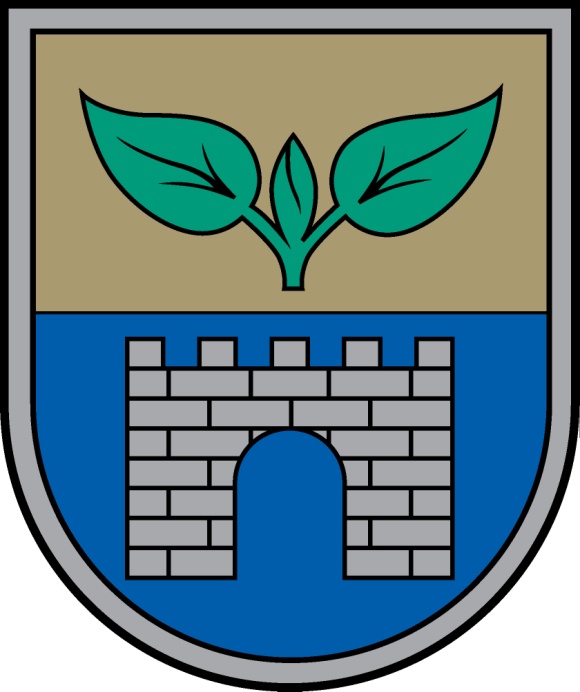 Salaspils novada pašvaldības       2021.gadaPUBLISKAIS PĀRSKATSSaturs1.  Salaspils novada pašvaldības raksturojums	32. Salaspils novada pašvaldības administrācija, pašvaldības iestādes un kapitālsabiedrības 	93.  Realizētie projekti	124.  Plānošana, būvniecība	165.  Izglītība, tūrisms, kultūra, sports	266.  Sociālā aizsardzība	427.  Vides aizsardzība	608.  Sabiedriskā kārtība	629.  Iedzīvotāju informēšana par pašvaldības darbu	6610. Pašvaldības dialogs ar sabiedrību	6811. Pašvaldības budžeta izpilde	6812. Plānotie pasākumi 2022.gadā	73Pielikumi:1.pielikums. Nemateriālo ieguldījumu izmaiņu pārskats2.pielikums. Līdzdalības radniecīgo uzņēmumu kapitālā kustības pārskats3.pielikums. Pārskats par budžeta izpildi (pamatbudžets)3(A).pielikums. Pārskats par budžeta izpildi (ziedojumi un dāvinājumi)4.pielikums. Pārskats par kreditoriem (saistībām)5.pielikums. Pārskats par aizņēmumiem6.pielikums. Pārskats par galvojumiem7.pielikums. Revidenta ziņojums8.pielikums. Domes lēmums par 2021.gada saimnieciskā pārskata apstiprināšanu9.pielikums. Finanšu instrumenti10.pielikums. Pamatlīdzekļu izmaiņu pārskats11.pielikums. Ieguldījuma īpašumi izmaiņu pārskats12.pielikums. Bioloģiskie aktīvi lauksaimnieciskajai darbībaiSALASPILS NOVADA PAŠVALDĪBAS RAKSTUROJUMSSalaspils novadu 123 km² platībā veido divas teritoriālās iedalījuma vienības– Salaspils pilsēta un Salaspils pagasts.Novada administratīvais centrs ir Salaspils pilsēta, kuras teritorija saskaņā ar Valsts zemes dienesta adrešu reģistra datiem par administratīvo teritoriju un to teritoriālā iedalījuma vienību platībām ir 15 km2 un kas atrodas 18 km attālumā no Rīgas, 11 km no Ikšķiles, 18 km no Ogres un 21 km attālumā no Baldones.  Salaspils pagasts aizņem 108 km2 lielu platību. Salaspils novads ietilpst Rīgas plānošanas reģionā un tas atrodas Rīgas aglomerācijā, jo Salaspils novadā ciemi, Salaspils pilsēta, kā arī lauku apdzīvotās vietas ar koncentrētu apbūvi veido faktiski saplūstošu apbūvi ar Rīgas pilsētu. Salaspils novadā ciema statuss ir piešķirts piecām teritorijām: Aconei, Silabriežiem, Jaunsauriešiem, Saulkalnei un Bajāriem. Novada iedzīvotājiem ir ļoti ciešas ekonomiskās saites ar Rīgas pilsētu. Tā, piemēram, daudzi pašvaldības iedzīvotāji ir nodarbināti Rīgā. To veicina arī izdevīgais Salaspils ģeogrāfiskais izvietojums, arī laba transporta infrastruktūra – valsts, kā arī reģionālas nozīmes autoceļi un dzelzceļš.Salaspils novada teritorijā teritorijas atļautās izmantošanas veidu griezumā saglabājas pēdējos gados novērojamā tendence – pakāpeniski samazināties lauksaimniecībā izmantojamās zemes platībai. Aplūkojot Salaspils novada teritorijas plānojumā norādīto atļauto izmantošanu, redzams, ka Salaspils pilsētā viena veida funkcionālās zonas praktiski neatrodas vienkopus kādā noteiktā pilsētas teritorijas daļā. Savrupmāju apbūves teritorijas ir izvietotas galvenokārt abpus dzelzceļam, kā Rīgas ielai - daudzdzīvokļu māju apbūves teritorijas pie autoceļa A6, tā arī uz austrumiem no dzelzceļa stacijas „Salaspils” - publiskās apbūves teritorijas, kas atrodas starp dzelzceļu un autoceļu A6 un uz ziemeļiem no Dienvidu ielas. Savukārt, rūpnieciskās apbūves teritorijas ir lokalizētas galvenokārt Acones un Jaunsauriešu ciemos, pilsētas ziemeļu daļā, kā arī izkliedētas visa novada teritorijā. Salaspils pilsētas apbūve ir radusies galvenokārt padomju gados, līdz ar to pilsētai nav vēsturiskā centra.Ārpus Salaspils pilsētas savrupmāju un vasarnīcu apbūves teritorijas ir izkliedētas visā pašvaldības teritorijā. Šo teritoriju apbūvi veido gan padomju laiku būves (it īpaši vasarnīcu teritorijās), gan arī koncentrēta apbūve, kas uzsākta Salaspils novada teritorijas plānojuma 2002.-2012.gadam īstenošanas laikā.Turpinās 2019. gadā apstiprinātās Salaspils novada Attīstības programmas 2019.-2025.gadam īstenošana, kuras loma ir apzināt un novērtēt pašvaldības rīcībā esošos resursus (dabas resursi, infrastruktūra, cilvēkresursi), piedāvājot skaidru redzējumu un risinājumus to efektīvākai izmantošanai; mērķtiecīgi plānot rīcības un investīcijas (t.sk. pamats pašvaldības budžeta plānošanai); sekmēt visa veida investīciju piesaisti (t.sk. pamats valsts atbalsta plānošanai ārvalstu un vietējo privāto investīciju piesaistei); sekmēt teritorijas atpazīstamību. Aktualizēts investīciju plāns izstrādātās novada attīstības programmas ietvaros, lai noteiktu priekšnosacījumus dažādu ES fondu līdzekļu apguvei un sabalansētai budžeta plānošanai nākamajam plānošanas periodam.Teritorijas plānojuma īstenošana turpinās kopš 2013.gada spēkā esošiem Teritorijas izmantošanas un apbūves saistošajiem noteikumiem, kas nosaka prasības zemesgabalu apbūvei un teritorijas izmantošanai un nosaka atļauto izmantošanu. Teritorijas plānojumā atbilstoši funkcionālajam zonējumam, novadā 25% teritorijas ir plānota kā mežu teritorija, aptuveni 20% -  lauksaimniecības zemes, 11% atvēlēti dažāda tipa dzīvojamajai apbūvei, rūpnieciskajai apbūvei - 9%, savukārt, 6% no novada teritorijas ir rezervēta turpmākajai izpētei un plānošanai. Atlikušos 30% veido: publiskās apbūves teritorijas; jauktas centru apbūves teritorijas;transporta infrastruktūras teritorijas; tehniskās apbūves teritorijas; dabas un apstādījumu teritorijas; ģimenes dārziņu teritorijas; apstādījumu teritorijas - rūpnieciskās un dzīvojamās apbūves robežjoslas; ūdeņu teritorijas.Salaspils novada teritorijas plānojuma ieviešanas laikā, grozot un precizējot novada teritorijas plānojumu, funkcionālajā zonējumā notikušās izmaiņas ir skārušas gandrīz visus funkcionālos zonējumus, izņemot vasarnīcu un ģimenes dārzu teritorijas.Salaspils novadā atrodas vairāki Latvijai nozīmīgi enerģētikas objekti: Rīgas HES uz Daugavas (kopējā jauda 402 MW) un Rīgas TEC-2 Aconē, (elektriskā jauda 600 MW; siltuma jauda 1124 MW), kā arī Baltijā pirmais saules kolektoru lauks, ko pārvalda mūsdienīgs siltumapgādes uzņēmums SIA “Salaspils Siltums”, kas nodrošina centralizēto siltumapgādi Salaspils pilsētā un Saulkalnē.Paralēli autoceļam A4 (Baltezers – Saulkalne) ir rezervēta teritorija starptautiskas nozīmes Eiropas standarta platuma publiskās lietošanas dzelzceļa līnijas Rail Baltica būvniecībai un starptautiskas nozīmes autoceļa VIA Baltica paplašināšanai.   Salaspils novada teritorijas robežās autotransporta kustība pāri sliežu ceļiem iespējama: Salaspils centrā (apsargājama pārbrauktuve), pie Salaspils memoriāla, pie Saulkalnes stacijas (neapsargātas pārbrauktuves). Autotransporta kustībai pa Rīgas apvedceļu pāri dzelzceļam izmanto pārvadu.No esošā ceļu tīkla izriet šādas problēmas:- esošā dzelzceļa pārbrauktuve pilsētas centrā ievērojami apgrūtina dzelzceļa līnijas šķērsošanu, kas palielina caur pilsētas centru braucošā autotransporta ceļā pavadīto laiku un rada papildus piesārņojumu;- palielināta tranzīta kustība cauri pilsētai, ko nosaka galveno autoceļu izvietojums Salaspils pilsētas dienvidu daļā (Rīgas apvedceļa transporta plūsma, Rīga – Daugavpils – Krāslava (transporta plūsma);- teritorijas rietumu daļas slikta saistība ziemeļu – dienvidu virzienā.Salaspils novadā pašvaldības teritorijā atrodas dažādi valsts nozīmes autoceļi:1) Galvenie autoceļi:A4 Rīgas apvedceļš (Baltezers-Saulkalne), kas šķērso Salaspils novadu tā austrumu daļā, saistot to ar Vidzemes šoseju, Tallinas šoseju un Baltezeru un sniedzas līdz autoceļam A2 Rīga-Sigulda-Igaunijas robeža (Veclaicene);A5 Rīgas apvedceļš (Salaspils-Babīte), kurš, šķērsojot Rīgas HES aizsprostu, saista Salaspili ar Doles salu, Ķekavas, Mārupes, Olaines novadu, Rīgas lidostu;A6 Rīga-Daugavpils-Krāslava-Baltkrievijas robeža (Pātarnieki), kas piekļaujas pilsētas dzīvojamai zonai no dienvidu puses un saista pilsētu ar Rīgu un Ogri. 1 km garumā (km 18,6-19,6) šis autoceļš atrodas Salaspils pilsētas teritorijā.2) Reģionālais autoceļš:P5 Ulbroka – Ogre atrodas novada ziemeļaustrumos un šobrīd kalpo par tranzīta maģistrāles E22 posmu no Rīgas līdz Latvijas austrumu robežai, vienlaicīgi nodrošinot satiksmi ar Ogres un Ropažu novadiem.3) Vietējie ceļi:V26 Rīgas HES - Dole;V33 Saurieši - Salaspils;V35 Šķirotava - Saurieši;V56 Pievedceļš Salaspils memoriālam;V57 Salaspils – Domeri.Valsts ceļu kopgarums Salaspils novadā ir 26,45 km, bet pašvaldības ceļu garums novadā ir 63,98 km, no tiem 16,18 km ir melnais segums (25,3%). Salaspils pilsētas kopējais ielu garums ir 68,23 km, no kurām ielu ar melno segumu īpatsvars ir 78,3% (garums 53,42 km).Detalizēts pašvaldības nekustamā īpašuma novērtējums redzams 1.pielikumā – „Nemateriālo iegudījumu izmaiņu pārskats”. IedzīvotājiPilsonības un migrācijas lietu pārvaldes publicētie dati no Iedzīvotāju reģistra par iedzīvotāju skaitu pašvaldībās šā gada 1.janvārī liecina, ka Salaspils novadā uz 01.01.2022. dzīvo kopā 24 152 iedzīvotāji.  Novadā reģistrēto iedzīvotāju sadalījums Salaspils pilsētā un pagastā 2021.gadā bija šāds: pilsētā – 18 604 un pagastā – 5 548.Pēc Nacionālā sastāva iedzīvotāju sastāvs 2021.gadā bija šāds: latvieši - 11392; lietuvieši - 227; baltkrievi - 1040; krievi - 7741; ukraiņi - 663; poļi - 415; citas tautības, ieskaitot neizvēlētu un nezināmu – 1466.Pēc darbasspējas vecuma un dzimuma struktūras iedzīvotāju sadalījums Salaspils novadā 2021.gadā bija šāds:Līdz darbaspējas vecumam (līdz 15 gadiem) – 4382, 	t.sk. vīrieši – 2295          sievietes – 2087darbaspējas vecumā – 15443,t.sk. vīrieši – 7742        sievietes – 7701pēc darbaspējas vecuma (no 63 gadiem) – 4427,t.sk. vīrieši – 1500       sievietes – 2927. Salaspils pašvaldības pārvaldes struktūra un tās darbībaSalaspils novada pašvaldības primārais uzdevums ir nodrošināt Salaspils iedzīvotājiem iespēju veidot pilnvērtīgu dzīvi šajā pilsētā un tai pieguļošajā lauku teritorijā.Salaspils pašvaldības funkcijas ir noteiktas likumā “Par pašvaldībām”, bet Salaspils novada domes darba organizācijas pamatprincipi - pašvaldības nolikumā, kas apstiprināts 2009.gada 15.jūlijā.1.3.1. Salaspils novada domeSalaspils novada domes galvenie uzdevumi ir:gādāt par iedzīvotājiem noteikto tiesību nodrošināšanu pamatizglītības un vispārējās vidējās izglītības iegūšanā, pirmskolas vecuma bērnu nodrošināšanā ar vietām mācību un audzināšanas iestādēs;rūpēties par kultūru un sekmēt tradicionālo kultūras vērtību saglabāšanu un tautas jaunrades attīstību;nodrošināt veselības aprūpes pieejamību, kā arī veicināt iedzīvotāju veselīgu dzīvesveidu;nodrošināt iedzīvotājiem sociālo palīdzību;gādāt par Salaspils pilsētas administratīvās teritorijas labiekārtošanu un sanitāro tīrību;gādāt par sabiedrisko kārtību, apkarot žūpību un netiklību;nodrošināt iedzīvotājiem komunālo pakalpojumu pieejamību;sniegt palīdzību iedzīvotājiem dzīvokļu jautājumu risināšanā;sekmēt uzņēmējdarbību Salaspils pašvaldības administratīvajā teritorijā, rūpēties par bezdarba samazināšanu;pārzināt būvniecību Salaspils administratīvajā teritorijā;saskaņā ar Salaspils novada teritorijas plānojumu noteikt zemes izmantošanas un apbūves kārtību.Salaspils novada domē darbojas 15 deputāti. Deputātu sastāvs:Raimonds Čudars – domes priekšsēdētājs;Raivis Anspaks – priekšsēdētāja vietnieks ekonomiskās un infrastruktūras jautājumos;Malda Caune – priekšsēdētāja vietniece sociālajos un sporta jautājumos;Vera Kalniņa;Valdis Razumovskis;Miks Balodis;Elvis Ābeltiņš;Jānis Turlajs;Kaspars Brunovskis;Jānis Nebars;Ainārs Lāčgalvis;Andrejs Svilāns;Andrejs Jaunkalns;Ludmila Fedorkova;Ernests Moisejs.Kārtējās domes sēdes tiek sasauktas divas reizes mēnesī – mēneša otrajā un pēdējā ceturtdienā plkst.16.00. Ja nepieciešams, tiek sasauktas Ārkārtas sēdes.Ar domes sēdes darba kārtību iedzīvotāji var iepazīties trīs dienas pirms kārtējās Salaspils novada domes sēdes Salaspils pašvaldības interneta mājas lapā (www.salaspils.lv) un informācijas stendā Salaspils novada domes telpās.Informācija par pieņemtajiem lēmumiem tiek publicēta Salaspils novada domes vietējā izdevumā “Salaspils Vēstis” un interneta mājas lapā (www.salaspils.lv). Ar pilnu lēmumu tekstu iedzīvotāji var iepazīties Salaspils novada pašvaldības Administratīvajā daļā (304. kab.) un 5 dienas pēc Domes sēdes var saņemt Domes lēmumu vai protokolu izrakstus.Lai nodrošinātu domes darbību, pakalpojumu sniegšanu iedzīvotājiem, administratīvo teritorijas pārvaldi un labiekārtošanu, lai sagatavotu jautājumus izskatīšanai domes sēdēs, ir izveidotas komitejas un komisijas.1.3.2. KomitejasLai nodrošinātu domes darbību un sagatavotu domes lēmumu projektus, domē darbojas šādas pastāvīgās komitejas:Finanšu komiteja;Sociālās aizsardzības, veselības aprūpes un dzīvokļu saimniecības komiteja;Izglītības, kultūras, sporta, jaunatnes un sabiedrības integrācijas veicināšanas komiteja;Ekonomiskās un teritoriālās attīstības komiteja.1.3.3. KomisijasAtbilstoši tiesību aktu prasībām un nepieciešamībai izpildīt atsevišķas pašvaldības funkcijas, kā arī lai nodrošinātu administratīvās teritorijas pārvaldīšanu, pašvaldībā, darbojas šādas pastāvīgas komisijas:Civilās aizsardzības komisija;Administratīvā komisija;Kultūras projektu izvērtēšanas komisija;Interešu izglītības un pieaugušo neformālās izglītības programmu licencēšanas komisija;Nevalstisko organizāciju projektu līdzfinansēšanas konkursa komisija;Apbalvojumu piešķiršanas komisija;Uzraudzības komisija darījumiem ar lauksaimniecības zemi;Salaspils novada pašvaldības pedagoģiski medicīniskā komisija.Atsevišķu uzdevumu veikšanai vai pasākumu organizēšanai domē tiek izveidotas darba grupas vai komisijas.2. SALASPILS NOVADA PAŠVALDĪBAS ADMINISTRĀCIJA, PAŠVALDĪBAS IESTĀDES UN PAŠVALDĪBAS KAPITĀLSABIEDRĪBAS2.1.	Salaspils novada pašvaldības struktūra2.2.	Pašvaldības iestādes2021.gadā Salaspils novada pašvaldībā darbojas 20 pašvaldības iestādes, kuras nodrošina LR likumā „Par pašvaldībām” noteiktās pašvaldības autonomās funkcijas. 2.3.	Pašvaldības kapitālsabiedrībasPašvaldības kapitāla vērtība un tās izmaiņas redzama 2.pielikumā – “Līdzdalības radniecīgo uzņēmumu kapitālā kustības pārskats”3. REALIZĒTIE PROJEKTISalaspils novada pašvaldība 2021.gadā turpina īstenot 3 projektus:1. Projekts “Deinstucionalizācija un sociālie pakalpojumi personām ar invaliditāti un bērniem”, kurš tiek finansēts no Eiropas Savienības struktūrfondu finansējuma un valsts budžeta. Projekta mērķis ir palielināt kvalitatīvu institucionālai aprūpei alternatīvu sociālo pakalpojumu dzīvesvietā un ģimeniskai videi pietuvinātu pakalpojumu pieejamību personām ar invaliditāti un bērniem.2. Projekts “Veselības veicināšanas un slimību profilakses pasākumi Salaspils novadā”, kurš tiek finansēts no Eiropas Savienības struktūrfondu finansējuma un valsts budžeta. Projekta mērķis – uzlabota pieejamība veselības veicināšanas un slimību profilakses pakalpojumiem visiem Salaspils novada iedzīvotājiem, jo īpaši, sociālās atstumtības riskam pakļautajiem iedzīvotājiem, īstenojot vietēja mēroga pasākumus.3. Projekts “Pakalpojumu infrastruktūras attīstība DI plāna īstenošanai Salaspils novadā”, kurš tiek finansēts no Eiropas Savienības struktūrfondu finansējuma un valsts budžeta. Projekta mērķis ir sabiedrībā balstītu sociālo pakalpojumu infrastruktūras izveide un attīstība Salaspils novadā, radot priekšnosacījumus bērniem ar funkcionāliem traucējumiem un pilngadīgām personām ar garīga rakstura traucējumiem saņemt nepieciešamos pakalpojumus Salaspils novadā un paplašinot šo personu iespējas iekļauties dzīvei sabiedrībā.Salaspils novada pašvaldība 2021.gadā iesāka plānot 1 jaunu projektu:1. Projekts “Disku golfa parka ierīkošana Salaspils novada lauku teritorijā pie AKO pieminekļa”. Projekta mērķis ir izveidot rekreācijas vietu Salaspils lauku teritorijā pie AKO pieminekļa, kas ir saskaņā ar sabiedrības virzītas vietējās attīstības vīziju - teritorija ir atpazīstama ar kvalitatīvi sakārtotu vidi, augstu vietējo iedzīvotāju aktivitāti, kas veicinātu teritorijas ekonomisko attīstību un katra indivīda personisko izaugsmi. Paredzams, ka pēc disku golfa parka ierīkošanas šajā teritorijā apmeklētāju skaits dubultosies, jo cilvēki arvien biežāk izvēlas atpūsties dabā un izmēģināt kaut ko jaunu.Salaspils novada pašvaldība 2021.gadā pabeidza īstenot 2 projektus:1. Projekts “Zivju mazuļu ielaišana Daugavā”. Projekta mērķis ir kompensēt Daugavas HES kaskādes radītos zivju zaudējumus. 2021. gadā Salaspils novada dome pavairoja zivju resursus Daugavā, ielaižot līdaku vienvasaras mazuļus. Šim nolūkam vairāku zivjaudzētavu starpā tika veikta cenu aptauja, projekta kopējās izmaksās ietverot līdaku vienvasaras mazuļu iegādi, to piegādi un ielaišanu Daugavā. 2. Projekts “Apkārt Rīgai-vienots tūrisma piedāvājums” ir vietēja mēroga sadarbības projekts, kura ietvaros attīstīs un pilnveidos vienotu tūrisma produkta piedāvājumu, kas atrodas ap Rīgu. Projektu īstenoja 6 vietējās rīcības grupas – biedrība “Pierīgas Partnerība”, biedrība “Partnerība Daugavkrasts”, biedrība “Ropažu Garkalnes partnerība”, biedrība “Publisko un privāto partnerattiecību biedrība “Zied zeme””, biedrība “Stopiņu un Salaspils partnerība” un biedrība “Gaujas Partnerība” un 14 (līdz Administratīvi – teritoriālajai reformai)  Rīgas apkārtnes novadi – Babīte, Olaine, Mārupe, Ķekava, Baldone, Salaspils, Ikšķile, Stopiņi, Ogre, Ropaži ,Garkalne, Ādaži, Ķegums un Lielvārde, lai kopīgi veidotu Pierīgas tūrisma reģionu kā vienotu tūrisma galamērķi. Projekta mērķis bija: Attīstīt un pilnveidot vienota tūrisma produkta piedāvājumu vietējiem un ārvalstu tūristiem, sadarbojoties vietējām rīcības grupām un tūrisma pakalpojumu sniedzējiem novados, kas atrodas ap Rīgu. Izveidot Pierīgas tūrisma reģionu, kā vienotu tūrisma galamērķi, apvienojot vienotā piedāvājumā visu iesaistīto novadu tūrisma produktus, pakalpojumu sniedzējus. Veicināt Pierīgas tūrisma reģiona atpazīstamību, pielietojot mobilitātes metodi informācijas izplatīšanā kā vienu no mārketinga metodēm. Stiprināt tūrisma pakalpojumu sniedzēju kapacitāti, organizējot apmācību ciklu zināšanu papildināšanai par uzņēmējdarbībai un klientu piesaistei aktuālām tēmām.Tabulās 3.1. un 3.2. apskatāmi 2021.gadā aktuālie projekti un projekti, kas 2021.gadā tika pabeigti.Aktuālie projekti Salaspils novada pašvaldībā 2021.gadāTabula 3.1.Pabeigtie projekti Salaspils novada pašvaldībā 2021.gadāTabula 3.2.4. PLĀNOŠANA, BŪVNIECĪBASalaspils novada Attīstības programma ir pašvaldības vidēja termiņa plānošanas dokuments 2019.–2025. gadam, kas nosaka novada attīstības prioritātes, rīcības virzienus un uzdevumus, kā arī to īstenotājus un finanšu resursus ilgtermiņa prioritāšu īstenošanai, tās īstenošana norit pamatojoties uz 2019. gada 31. janvārī Salaspils novada domes sēdē pieņemtā lēmuma par tās  apstiprināšanu.4.1. 	Teritorijas plānošanaKopš 2013. gada 1. oktobra sekmīgi turpinās uzsāktā Salaspils novada teritorijas plānojuma īstenošana, kas tapis, realizējot projektu „Teritorijas attīstības plānošanas kapacitātes paaugstināšana Salaspils novadā kvalitatīva vietēja līmeņa teritorijas attīstības plānošanas procesa nodrošināšanai” (Identifikācijas Nr.1DP/1.5.3.2.0/10/APIA/VRAA/025). Salaspils novada teritorijas plānojuma ieviešanas laikā, grozot un precizējot novada teritorijas plānojumu, funkcionālajā zonējumā notikušās izmaiņas ir skārušas gandrīz visus funkcionālos zonējumus. Kā būtiskākās ir minamas aptuveni 76 ha mazstāvu apbūves teritoriju, 39 ha mežu teritoriju, 20 ha lauksaimniecības teritoriju samazinājums. Turpretī, par aptuveni 92 ha pieaugušas ražošanas teritorijas, par 19 ha dabas un apstādījumu teritorijas, par 14 ha centru apbūves un par 12 ha tehniskās teritorijas, tostarp, pārskata gada laikā trīs spēkā stājušos lokālplānojumu rezultātā par 1 ha palielinājušās savrupmāju apbūves teritorijas, par 4 ha dabas un apstādījumu teritorijas, par 13 ha rūpnieciskās apbūves teritorijas, kurās atļauta derīgo izrakteņu ieguve, savukārt par 17 ha samazinājies mežu teritoriju  atļautās izmantošanas īpatsvars. 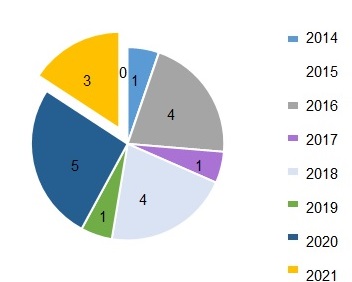 Salaspils novadā 2021.gadā stājušies spēkā trīs lokālplānojumi. Līdz 31.12.2021. novada teritorijā kopumā ir spēkā un  īstenojami deviņpadsmit lokālplānojumi, no tiem astoņi Salaspilī.Salaspils novada pašvaldībā 2021.gadā ir uzsākta trīs  jaunu lokālplānojumu izstrāde, tajā skaitā viena lokālplānojuma grozījumu izstrāde.2021.gadā ir uzsākta trīs detālplānojumu izstrāde, apstiprināti un stājušies spēkā – trīs detālplānojumi.Turpinās darbs pie projekta Eiropas standarta platuma publiskās lietošanas dzelzceļa infrastruktūras līnijas Rail Baltica, lai to iekļautu Salaspils novada satiksmes infrastruktūras ilgtermiņa attīstībā. Joprojām nav pabeigta Satiksmes ministrijas iniciētā, 2016.gadā uzsāktā lokālplānojuma izstrāde, kura mērķis ir noteikt nacionālas nozīmes infrastruktūras objektam, kā arī ar to funkcionāli saistītajiem objektiem nepieciešamās teritorijas, veicot grozījumus novada teritorijas plānojumā un izstrādājot noteikumus šo teritoriju turpmākai izmantošanai.4.2. 	Vērienīgākie Salaspils novada pašvaldības realizētie būvniecības projekti2021.gadā pašvaldība ir īstenojusi vairākus vērienīgus projektus, no kuriem visapjomīgākie bija:“Septītās pirmsskolas izglītības iestādes jaunbūve Salaspilī” būvniecība, darbi turpinās 2022. gadā;Pabeigti būvdarbi Maskavas ielas pārbūvei, posmā no Rīgas ielas līdz Kalnu ielai, Salaspilī;Uzsākti darbi seguma uzlabošanai pašvaldības autoceļam C1 posmā Dolesmuiža - Solāžas - Annuškas - Taurītes - Bēči - Krustkalni, Doles salā, Salaspils novadā;Pabeigti būvdarbi “Salaspils pilsētas stadiona pārbūve divās kārtās (2. kārta) Rudzu ielā 2, Salaspilī”;Veikta asfaltbetona seguma izbūve Bērzu ielā, Salaspilī;Veikta Biologu, Caunu, Čiekuru, Dzērveņu, Kalmju, Ķīmiķu, Krasta, Vālodzes, Stacijas ielu un Fiziķu ielas posma seguma uzlabošana ar dubulto virsmas apstrādi Salaspilī;Izbūvētas autostāvvietas Miera ielā 2A, Salaspilī; Veikta Mazās Zviedru ielas būvniecība;Realizēta Rožu ielas pārbūve Salaspilī;Veikta bērzu birzs labiekārtošana Nometņu ielā;2021.gadā tika veikti arī citi ne tik liela apjoma, bet vienlīdz nozīmīgi darbi: Pirmsskolas izglītības iestādē "Saulīte" ierīkota automātiskās ugunsgrēka atklāšanas un trauksmes izziņošanas sistēma;Uzmaketēts un uzgleznots jauns fasādes gleznojums uz Ceru ielas 5 nama fasādes;Atkritumu dalītās vākšanas punktu izveide Meža ielā 5B un Maskavas ielā 1, Salaspilī;Pabeigti būvdarbi Skolas ielas 11 K-2 pagalma labiekārtošanā;Veikti Daudzdzīvokļu dzīvojamās mājas Saulkalnē, Daugavmalas ielā 36, teritorijas labiekārtojuma darbi.2021.gadā ir uzsākta būvprojektu izstrāde šādiem objektiem:Nometņu ielas Salaspilī posma no apļveida krustojuma ar Lauku ielu līdz krustojumam ar Skolas ielu un Baznīcas ielu pārbūve;Veloceliņa projektēšana gar autoceļu A6 Rīga-Daugavpils-Krāslava-Baltkrievijas rob. (Patarnieki) (22,5-24,5km) Salaspilī, Salaspils novadā. (Ako-Saulkalne);Zvaigžņu ielas un Rīgas ielas rotācijas apļa projektēšana;Lietus ūdens kanalizācijas – drenāžas sistēmas projektēšana Apogu ielā;Lietus ūdens kanalizācijas – drenāžas sistēmas projektēšana Meldru/Smilgu ielā, III.kārta;Lietus ūdens kanalizācijas – drenāžas sistēmas projektēšana Sila ielā;Lietus ūdens kanalizācijas – drenāžas sistēmas un teritorijas labiekārtošanas projektēšana Kalnu ielā 2;Meža ielas apgaismojuma projektēšana (posmā no Meža ielas 14A līdz Migļu ielai);Turpinās darbs pie būvprojekta izstrādes “Salaspils kultūras nama “Enerģētiķis” pārbūve”; Salaspils 1.vidusskolas sporta zāles korpusa pārbūves projektēšana;PII "Atvasīte" automatiskās ugunsgrēka atklāšanas un trauksmes izziņošanas sistēmas projektēšana.4.3. 	Būvvaldes darbību raksturojošie rādītāji4.3.1. Ziņas, kas raksturo būvniecību pilsētas/novada administratīvajā teritorijā:- Sagatavoti lēmumi par būvniecības iesniegumu izskatīšanu – 301;- Saskaņoti būvprojekti – 402;- Izsniegtas izziņas par nekustamo īpašumu – 64;- izsniegtās būvatļaujas – 201; rakšanas atļaujas - 121;- ekspluatācijā pieņemtās ēkas un būves – 310 ēkas + 27 būves = 337 (201 akts);- būvniecības ieceres akceptēšana vienkāršotā kārtībā (apliecinājuma kartes vienkāršotai atjaunošanai, lietošanas veida maiņai bez pārbūves un paskaidrojuma raksti ar ieceres dokumentāciju) – 360, t.sk. ēku fasādes siltināšana – 1.4.3.2. Ziņas, kas raksturo būvinspektoru darbību:- veiktās būvju pārbaudes un sastādītie atzinumi – 100, tai skaitā  būvju īstenošanas vietas pārbaudes sastādītie atzinumi – 16;- administratīvo lietu skaits par patvaļīgo būvniecību – 37.4.3.3. Ziņas, kas raksturo ģeodēzijas speciālistu darbu:           Tiek veikta augstas detalizācijas topogrāfiskās informācijas apstrāde, uzkrāšana, uzturēšana un topogrāfisko datu arhivēšana pašvaldības datu bāzē:- saņemti 1009 pieprasījumi no mērniecības firmām un sertificētiem mērniekiem par topogrāfisko informāciju 1009 objektiem, t.sk. 742 objektiem ar kopējo platību 587,67 ha; 251 objektam ar kopējo trasu garumu 43 km, 25 objektiem izsniegtas 82 planšetes projektēšanas vajadzībām (pavisam izsniegtas 1349 planšetes);- saskaņoti 136 ēku būvasu un inženiertīklu trašu nospraudumi un 656 izpildmērījumu topogrāfiskie plāni, saskaņota 121 rakšanas atļauja.4.3.4. Citi rādītāji- pagarināts būvatļauju derīguma termiņš – 300 + 112 (izmaiņu reģistrācija būvatļaujās).4.4. ŪdenssaimniecībaPašvaldības SIA “Valgums-S” 2021.gadu noslēgusi ar neto apgrozījumu 1 769 377 EUR, kas salīdzinājumā ar iepriekšējo gadu ir palielinājies par 10 408 EUR, jeb 0,6%. Ieņēmumu dinamiku pa gadiem, ieņēmumu veidiem un 2021.gada ieņēmumu īpatsvaru skatīt tabulā Finanšu apgrozījuma sadalījums un 2.attēlā:Finanšu apgrozījuma sadalījums, EUR2.att. Pašvaldības SIA “Valgums-S” finanšu apgrozījuma sadalījums pa gadiem un ieņēmumu veidiem, EURPēdējos gados pašvaldības SIA “Valgums-S”, gan realizējot Kohēzijas fonda līdzfinansētos projektus, attiecīgi paplašinot ūdensapgādes un kanalizācijas tīklus, gan aktīvi darbojoties pie nelegālu pieslēgumu izskaušanas, kā arī konstatētajiem nelegālajiem lietus kanalizācijas novadīšanas gadījumiem sadzīves kanalizācijā, ir bijusi iespēja palielināt apgrozījumu no sabiedrisko pakalpojumu realizācijas.Pašvaldības SIA “Valgums-S” kopējie aktīvi 2021.gada beigās ir 20 930 935 EUR vērtībā, kas salīdzinājumā ar gada sākumu, palielinājušies par 1 810 681 EUR, jeb 9,5%, kas galvenokārt skaidrojams ar pārskata gadā veikto pamatlīdzekļu pārvērtēšanu. Kopējo aktīvu dinamiku pa gadiem un 2021.gada aktīvu īpatsvaru skatīt tabulā Bilances aktīvi:Bilances aktīvi, EURPamatojoties uz jau iepriekšminēto pamatlīdzekļu pārvērtēšanu, arī pašvaldības SIA “Valgums-S” pasīvu Ilgtermiņa ieguldījumu pārvērtēšanas rezerve 2021.gadā ir 2 252 054 EUR, salīdzinājumam 2020.gadā – 0 EUR. Kopējo pasīvu dinamiku pa gadiem un 2021.gada pasīvu īpatsvaru skatīt tabulā Bilances pasīvi:Bilances pasīvi, EURPašvaldības SIA “Valgums-S”  2021.gadu beidza ar 217 779 EUR peļņu.Kopumā 2021.gadā noslēgti 46 jauni līgumi par dzeramā ūdens piegādi 46 objektos, līgumu skaitam sasniedzot 1107, bet pieslēgto objektu skaitam - 1258. Savukārt par sadzīves notekūdeņu savākšanu noslēgti 54 jauni līgumi par 54 objektiem, līgumu skaitam sasniedzot 1198, bet pieslēgto objektu skaitam - 1346. Lai piesaistītu jaunus klientus, pašvaldības SIA “Valgums-S” arī 2021.gadā iedzīvotājiem sniedza palīdzību pieslēgumu projektu izstrādē.2021.gadā patērētājiem tika realizēti 725 685 m3 dzeramā ūdens (2020.gadā 716 495 m3), kā arī savākti un attīrīti 730 044 m3 (2020.gadā 719 584 m3) sadzīves notekūdeņu.Pašvaldības SIA “Valgums-S” 2021.gadā sabiedrisko ūdenssaimniecības pakalpojumu tarifi palika nemainīgi un joprojām ir spēkā ar Sabiedrisko pakalpojumu regulēšanas komisijas padomes 2018.gada 15.janvāra lēmumu Nr.151 (prot.Nr.45,2.p.) apstiprinātie tarifi:Ūdensapgādes pakalpojumu tarifs - 0,91 EUR/m3 (bez pievienotās vērtības nodokļa);Kanalizācijas pakalpojumu tarifs - 1,36 EUR/m3 (bez pievienotās vērtības nodokļa).Pamatojoties uz kopējo situāciju valstī un gada beigās vēroto elektroenerģijas resursu un ar to saistīto izdevumu pieaugumu, plānots, ka nākamajā gadā sabiedrisko ūdenssaimniecības pakalpojumu tarifi tiks pārskatīti un, iespējams to pieaugums.2021.gadā pašvaldības SIA “Valgums-S” pamatojoties uz savstarpēji noslēgto deleģējuma līgumu ar pašvaldību, plānveidīgi, savstarpēji ar pašvaldību saskaņojot, veica lietus ūdens novadīšanas sistēmu uzturēšanu, ugunsdzēsības hidrantu apkalpošanu un turpināja iepriekšējos gados uzsāktā decentralizētās kanalizācijas sistēmas (DKS) reģistra izveidi un uzturēšanu, skatīt tabulā Saņemtā un nosūtītā korespondence DKS reģistra izveidei/uzturēšanai:Saņemtā un nosūtītā korespondence DKS reģistra izveidei/uzturēšanaiBūtiskākie darbi pārskata gadā:Veikta ūdens torņa Miera ielā demontāža – nojaukšana, līdz ar to sakārtots viens no degradētās vides objektiem Salaspils teritorijā;Sakārtots jautājums par notekūdeņu pieņemšanas punkta izveidi, iegādāta notekūdeņu savākšanas iekārta Sewalux 2140GP, kas nodrošina automātisku notekūdeņu pieņemšanu,  precīzu faktiski pieņemto asenizācijas notekūdeņu uzskaiti un vienlaicīgi tiek nodrošināta iespēja noteikt notekūdeņu piesārņošanas koncentrāciju;Uzlabots uzņēmuma transporta un tehniskais nodrošinājums, iegādāti 2 vieglās kravas furgoni, vienlaicīgi veikta saimnieciskajā darbībā nolietoto transporta līdzekļu atsavināšana;Veikti energoefektivitātes paaugstināšanas pasākumi;Ūdens zudumu novēršana apdzīvotas vietas “Guntiņas” ūdensapgādes sistēmā;Skolas ielā 10 ūdensvada nomaiņa D110 l=35m;Tehnoloģisko iekārtu nomaiņa Salaspils notekūdeņu attīrīšanas iekārtās (gaisa pūtēju nomaiņa-2gab., skābekļa mērītāju uzstādīšana);Hidrantu pārbaudes iekārtas iegāde;Dūmu ģeneratora iegāde kanalizācijas tīklu pārbaudei;Elektrības kabeļa izbūve (vecā nomaiņa) Salaspils ūdens atdzelžošanas iekārtu teritorijā 4*90 l=160m;Kanalizācijas sūkņu nomaiņa Silmaļu un Saulkalnes KSS;Kā ik gadu - intensīvi strādāts pie debitoru parādu samazināšanas, izmantojot visas normatīvajos aktos paredzētās iespējas debitoru parādu atgūšanai;ieguldīts darbs dokumentācijas sakārtošanā un veikts pirmais posms uzņēmuma pamatlīdzekļu vērtības pārvērtēšanā;ieguldīts darbs jaunu pieslēgumu centralizētajai ūdensapgādes un kanalizācijas sistēmai izveidē, kā arī potenciālo klientu informēšanā par pieslēgšanās iespējām;kopā ar pašvaldību risināts jautājums par ilgtermiņa deleģēšanas līgumu noslēgšanu un to tiesiskajiem un juridiskajiem aspektiem, vērtēti ieguvumi no šādu līgumu noslēgšanas.Neskatoties uz to, ka pašvaldības SIA “Valgums-S” 2018.gada decembrī noslēdza būvdarbus projekta Nr. 5.3.1.0/16/I/004 „Ūdenssaimniecības attīstība Salaspils novada Salaspilī un Saulkalnē, III kārta” ietvaros, joprojām turpinās intensīvs darbs pie iznākuma rādītāju sasniegšanas. 2021.gadā šī projekta ietvaros nodrošināti centralizētās kanalizācijas pieslēgumi, kas pakalpojumu turpmāk nodrošinās 91 lietotājam, tādējādi kopumā projekta ietvaros izbūvēti pieslēgumi, lai ar pakalpojumu nodrošinātu 452 lietotājus. Plānots darbu ar iedzīvotājiem turpināt arī 2022. gadā, lai palielinātu pakalpojuma saņēmēju skaitu.2021.gada nogalē pašvaldības SIA “Valgums-S” iesniedza ERAF specifiskā atbalsta mērķa programmas - 4.2.2 Atbilstoši pašvaldības integrētajām attīstības programmām sekmēt energoefektivitātes paaugstināšanu un AER izmantošanu pašvaldību ēkās 5. kārtā – projekta “Saules elektrostacijas ar jaudu 40 kW būvniecība Salaspils ūdens sagatavošanas iekārtās, nekustamā īpašumā Zviedru ielā 7, Salaspilī, Salaspils novadā, elektroenerģijas izmantošanai pašu vajadzībām” pieteikumu. Projekta kopējās izmaksas plānotas 55 526,83 EUR apmērā bez PVN (PVN 21%), summa ar PVN – 67 187,46 EUR. Plānotais Eiropas Reģionālās attīstības fonda atbalsts 47 197,80 EUR (85%). Līdz pieteikuma iesniegšanai noslēdzās iepirkums par Saules elektrostacijas projektēšanu un autoruzraudzību. Projektu plānots pabeigt 2022.gada 4.ceturksnī.4.5. SiltumsaimniecībaCentralizētā siltumapgāde Salaspilī ir videi draudzīga un inovatīva, un 2021.gadā tika turpināti jau iepriekšējos gados uzsāktie SIA “Salaspils Siltums” attīstības pasākumi. Veicinot bezkurināmā tehnoloģijas ieviešanu siltumapgādē – 2019.gadā tika uzstādīts saules kolektoru lauks ar akumulācijas tvertni. Tādējādi 2021.gadā siltumenerģijas ražošana 86% apmērā tika nodrošināta no atjaunojamiem energoresursiem – no saules un šķeldas. Uzņēmuma kurināmā struktūras izmaiņas salīdzinot ar 2019. gadu, skatīt 3.attēlā. 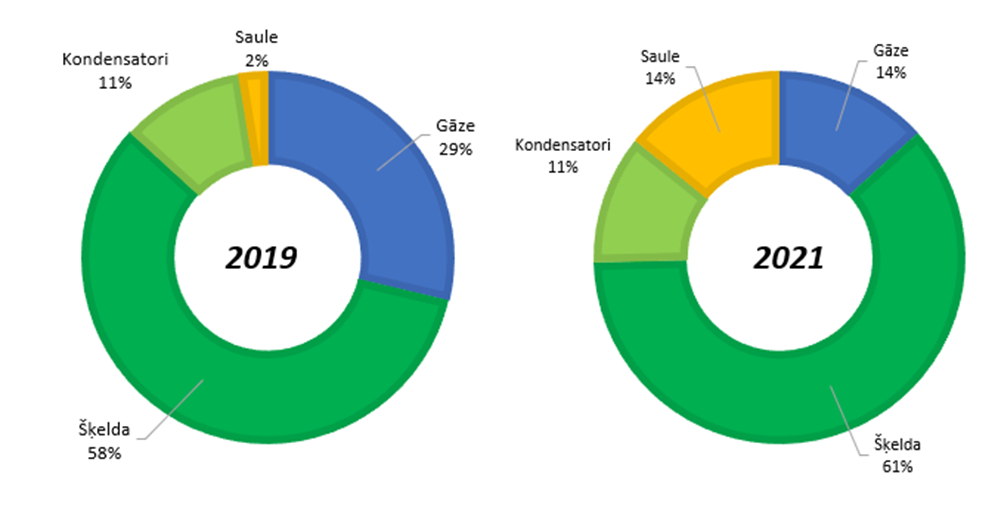 3.att. SIA “Salaspils Siltums” kurināmā struktūras izmaiņas.Veicot kurināmā diversifikāciju, SIA “Salaspils Siltums” ir būtiski samazinājis CO2 emisiju daudzumu, kas rodas ražošanas procesā. Emisiju skaits ir samazinājies par 90%, salīdzinot ar 2010. gadu, kad uzņēmuma ražošana bija pilnīgi atkarīga no fosilajiem energoresursiem. 2021.gada vasarā tika veikta papildus noslēgarmatūras uzstādīšana siltumtrasēm, kas palielina siltumtīklu drošības aspektu. Kā redzams 4.attēlā, uzņēmuma relatīvie siltuma zudumi siltumtīklos 2021.gadā sastāda 8,96%. Siltuma zudumus būtiski ieteikmē realizētais siltumenerģijas daudzums. Normatīvajos aktos energoefektivitātes prasības relatīvajiem siltuma zudumiem ir noteiktas ne vairāk kā 17% gadā. 4.att. SIA “Salaspils Siltums” relatīvie siltuma zudumi trasēs2021.gadā paplašinot centralizētās siltumapgādes zonas nosegumu, tika pieslēgts jauns klients – daudzdzīvokļu dzīvojamā ēka Līvzemes ielā 20, Salaspilī. Jaunu klientu piesaiste īsteno ilgspējīgu klimata politiku – centralizētajā siltumapgādē tiek izmantotas inovatīvas un efektīvas tehnoloģijas, kas būtiski samazina negatīvo ietekmi uz vidi. SIA “Salaspils Siltums” izmanto racionāli energoresursus, sekojot līdzi ražošanas procesu efektivitātei, resursu patēriņam un siltuma zudumiem trasēs, ko apliecina iegūtais energopārvaldības sertifikāts LVS EN ISO 50001:2018. Katru gadu  SIA “Salaspils Siltums” veic energopārvaldības auditu, lai nodrošinātu, ka visi procesi ikdienas notiek optimāli.Plānojot savas darbības attīstību un izmantotās tehnoloģijas, 2021.gadā tika realizēts saules bateriju projekts. Tika uzstādītas 270 saules baterijas ar kopējo jaudu 100 kW. Saules baterijas nodrošina nepieciešamo elektroenerģiju saules kolektoru lauka sūkņiem un plānots, ka gada laikā tiks saražotas 90 000 kWh elektroenerģijas.2021.gadā siltumenerģijas tarifs bija 48,20 EUR/MWh, kas tika apstiprināts Sabiedrisko pakalpojumu regulēšanas komisijā un stājās spēkā no 2020.gada 1.oktobra. SIA “Salaspils Siltums” tarifa tendences pēdējo desmit gadu laikā ir attēlotas 5.attēlā 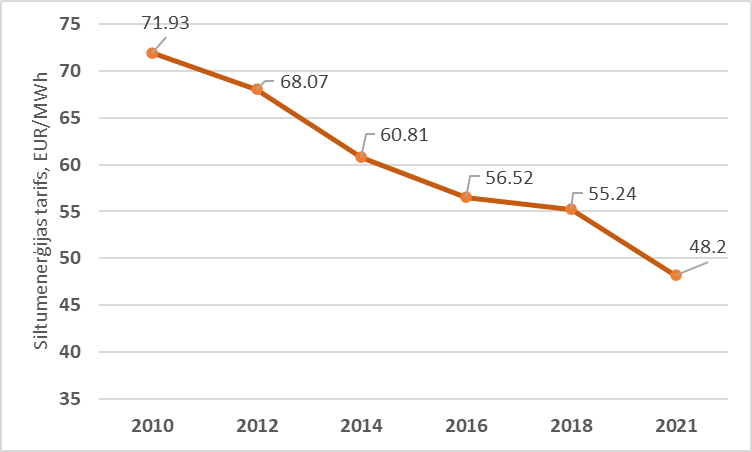 5.att.SIA “Salaspils Siltums”siltumenerģijas tarifa izmaiņasSalaspils novada pašvaldība savas administratīvās teritorijas plānošanas ietvaros veicina centralizētās siltumapgādes attīstību. 2021.gadā tika izstrādāti un Salaspils novada domes sēdē apstiprināti Saistošie noteikumi “Salaspils novada siltumapgādes attīstības noteikumi”. Saistošie noteikumi nosaka siltumapgādes sistēmu ekspluatācijas, aizsardzības noteikumus un siltumapgādes attīstības kārtību Salaspils novadā, nosakot centralizētās siltumapgādes zonu, kurā primārais siltumapgādes veids ir centralizētā siltumapgāde.Uzņēmums turpina darbu ar gala patērētājiem, lai saražotā siltumenerģija tiktu racionāli izmantota. Uzņēmums regulāri informē par jaunumiem siltumapgādē mājas lapā, sociālos tīklos, pašvaldības izdevumā “Salaspils Vēstis”, kā arī piedaloties konferencēs un semināros. Saskaņā ar Latvijas ilgtspējīgas attīstības stratēģiju un atbilstoši Salaspils novada domes lēmumam, norisinājās aktīvs darbs pie dzīvojamo ēku renovācijas un energoefektivitātes uzlabošanas. 2021.gadā sadarbībā ar SIA “Salaspils Siltums” tika uzsāktas divu daudzdzīvokļu ēkas renovācijas būvniecības - Vītolu ielā 3, Salaspilī un Skolas ielā 7/2, Salaspilī. 2021.gada novembrī būvdarbi Vītolu ielā 3, Salaspilī tika pabeigti. Paralēli norisinās darbs ar vēl piecu daudzdzīvokļu māju renovācijas dokumentu izstrādi.Uzņēmums pārskata gadu (01.10.2020.- 30.09.2021.) noslēdza ar 289 654 EUR  peļņu, kuru Salaspils novada pašvaldība nolēma atstāt uzņēmumam, lai samazinātu finanšu risku sakarā ar energoresursu cenu straujo pieaugumu. 5. IZGLĪTĪBA, TŪRISMS, KULTŪRA, SPORTS5.1.	Izglītības un attīstības iespējas2021./2022. mācību gadā vispārējās izglītības pakalpojumu sniedz Salaspils 1. vidusskola (ar 1274 izglītojamiem) un Salaspils pamatskola (ar 812 izglītojamiem), realizējot 11 izglītības programmas, tai skaitā speciālās pamatizglītības programmas izglītojamiem ar mācīšanās traucējumiem (programmas kods: 21015611 un 21015621).2021. gadā Salaspils 1. vidusskolas 28 skolēni apguva bezmaksas B kategorijas transportlīdzekļu vadītāja apmācības programmu. Aptuveni 937 skolēni mācās izglītības iestādēs citās pašvaldībās, pārsvarā Rīgā, jo izglītojamo un vecāku intereses ir ļoti dažādas un skola tiek izvēlēta gan pēc izglītības programmu piedāvājuma, gan labāku tehnoloģisko resursu vai sporta iespēju dēļ, gan arī pēc tā, cik tālu tā atrodas no vecāku darbavietas. Abās Salaspils skolās kopā strādā 173 pedagogi, visiem ir iegūta vai tiek iegūta augstākā izglītība un lielākai daļai arī maģistra grāds, tā nodrošinot kvalitatīvu izglītības ieguvi.685 izglītojamie Salaspils novada profesionālās ievirzes izglītības iestādēs apgūst profesionālās ievirzes izglītības programmas - mūzikā 135 un mākslā 90, un sportā 460 (handbolā 138, vieglatlētikā 163 un basketbolā 159). Mūzikas un mākslas skola piedāvā arī sagatavošanas programmu, ko apgūst 29 audzēkņi. Salaspils Mūzikas un māksla skolā strādā 25 pedagogi un Salaspils sporta skolā 19 pedagogi, tai skaitā 15 treneri. 2021./2022.mācību gadā Salaspils sporta skolā ir reģistrēti 826 audzēkņi interešu izglītības programmā “Peldēšana”, kas tiek realizēta “Salaspils Sporta nams” peldbaseinā.Pirmsskolas izglītības pakalpojumu saņēma 1140 bērni (5-6 gadīgie 589) piecās Salaspils pašvaldības pirmsskolas izglītības iestādēs - PII Saime (137 bērni), PII Ritenītis (247 bērni), PII Daugaviņa (115 bērni), PII “Salaspils 1.pirmsskola” ar divām struktūrvienībām “Saulīte” un “Jāņtārpiņš” (kopā 500 bērni), PII Atvasīte (141 bērns). 23 bērni apmeklēja PII Daugaviņa uz laiku līdz brīdim, kad tiks piešķirta vieta vecāku izvēlētajā pirmsskolas izglītības iestādē. Salaspils novadā visas pašvaldības pirmsskolas izglītības iestādes īsteno arī speciālās pirmsskolas izglītības programmas, iekļauj bērnus ar speciālām vajadzībām pirmsskolas izglītības grupās, izstrādājot viņiem individuālu izglītības programmas apguves plānu. 2021./2022.mācību gadā 12 bērni apgūst speciālās pirmsskolas izglītības programmas. 2021.gadā Salaspils novada dome piešķīra līdzfinansējumu 169 personām pirmsskolas izglītības pakalpojuma nodrošināšanai privātajās izglītības iestādēs 272 eiro apmērā un 81 - bērnu uzraudzības pakalpojuma nodrošināšanai 170 eiro apmērā. Vasarā bērniem un jauniešiem jau tradicionāli tiek piedāvāta iespēja radošai pašizpausmei un attīstībai nometnēs. 2021.gadā tika iesniegti, apstiprināti un realizēti 8 nometņu projekti un kopējā pašvaldības atbalsta summa 9630 eiro, kas ļāva šo pakalpojumu izmantot 153 izglītojamiem. Pamatojoties uz Ministru kabineta 2021.gada 27.maija sēdē atbalstīto informatīvo ziņojumu “Par psihoemocionālā atbalsta pasākumiem Covid-19 pandēmijas radīto seku mazināšanai” (prot. Nr.44 47.§) un Ministru kabineta 2021.gada 27.maija rīkojumu Nr.348 “Par finanšu līdzekļu piešķiršanu no valsts budžeta programmas “Līdzekļi neparedzētiem gadījumiem””, Izglītības un zinātnes ministrija piešķīra valsts budžeta finansējumu pašvaldībām, lai nodrošinātu atbalstu bērnu un jauniešu nometņu organizēšanai Covid-19 pandēmijas laikā. Šo programmu “Atbalsts bērnu un jauniešu nometņu organizēšanai” īstenoja arī mūsu pašvaldība, apstiprinot un realizējot iesniegtos 3 nometņu projektus ar kopējo finansējumu 8456,24 eiro. Šajās nometnēs piedalījās 90 izglītojamie.Pašvaldība, kā katru gadu, deva iespēju izglītojamiem iegūt savu pirmo darba pieredzi, apgūstot darba prasmes un iemaņas pašvaldības iestādēs, kā vienu no prioritātēm nosakot jauniešus no daudzbērnu ģimenēm. Pašvaldība sadarbībā ar Nodarbinātības valsts aģentūru (turpmāk – NVA) īstenoja nodarbinātības pasākumu vasaras brīvlaikā personām, kuras iegūst izglītību vispārējās, speciālās vai profesionālās izglītības iestādēs.Pavisam 2021.gada vasarā pašvaldības iestādēs strādāja 87 jaunieši. Kopējā pašvaldības atbalsta summa - 39664,36 eiro, no NVA tika saņemts finansējums 16115,45 eiro apmērā.No 2013.gada Salaspils novada pašvaldība piedāvā katru gadu 2 jaunas stipendijas Salaspils novada pašvaldības jauniešiem, kas uzsāk studijas kādā no Latvijas augstskolām un turpina maksāt stipendijas tiem, kas turpina sasniegt labus rezultātus. 2021.gadā stipendiju turpināja saņemt 3 studenti un piešķīra 2 jaunas stipendijas. Stipendiju mērķis ir finansiāli atbalstīt Salaspils novada pašvaldības jauniešus izglītības pieejamībai ikvienā Latvijas augstskolā, kā arī veidot Salaspils novada atpazīstamību Latvijā, piederības sajūtu Salaspils novada iedzīvotāju vidū. Stipendijas apjoms 2021.gadā bija 1500 eiro katram stipendiātam akadēmiskajā gadā, kopējā pašvaldības atbalsta summa 8070 eiro.Salaspils novada dome pēc pašvaldību reformas ir noslēgusi vienošanos ar 2 pašvaldībām (Ķekavu un Olaini), lai kopīgi realizētu obligātos izglītības un kultūras pasākumus (centralizēto pārbaudes darbu, mācību olimpiāžu, konkursu, metodisko semināru un pieredzes apmaiņas) nodrošināšanai. Bez pašvaldībām ar kurām noslēgts līgums izglītības jautājumos sadarbība tiek realizēta arī ar Mārupes, Ādažu un Siguldas pašvaldībām.   2021./22. m.g. Salaspils 1. vidusskola un Salaspils pamatskola īsteno Eiropas Sociālā fonda projektu “Atbalsts izglītojamo individuālo kompetenču attīstībai” (projekta numurs: 8.3.2.2./16/I/001). Projekta mērķis ir nodrošināt izglītības pakalpojuma daudzveidību, kas balstīti uz individuālās mācību pieejas attīstību un ieviešanu, tādējādi uzlabojot izglītojamo kompetences un mācību sasniegumu. Kopējais finansējums: 112554,88 eiro. Projekta īstenošanas periods ir 2 gadi.No 2017.gada 17.oktobra Salaspils 1.vidusskola realizē Eiropas Sociālā fonda projektu “Karjeras atbalsts vispārējās un profesionālās izglītības iestādēs” (projekta numurs: 8.3.5.0./16/I/001). Projekta mērķis ir nodrošināt karjeras atbalstu vispārējo izglītības iestāžu izglītojamiem. 2021.gadā projekta finansējums bija 10007 eiro. Kā sadarbības partneris komunikācijas nodrošināšanā Salaspils novada pašvaldība piedalās arī projektā “Nodarbināto personu profesionālās kompetences pilnveide” (projekta numurs: 8.4.1.0./16/I/001).Salaspils izglītības iestādes turpina pakāpeniski ieviest kompetenču pieeju mācību saturā. 2020./2021. mācību gadā tika ieviesta jaunā satura pieeja 1., 4., 7. un 10. klasēs, savukārt 2021./2022. mācību gadā - 2., 5., 8. un 11. klasēs. Lai gūtu metodiskās idejas kompetenču pieejas īstenošanā, kā arī idejas savai profesionālajai darbībai, Salaspils novada pedagogi piedalās “Metodisko ideju biržā”. Mācību gada laikā skolotāji sadarbojas, lai organizētu mācību procesu, kas atbilst kompetenču pieejai. Mācību jomu koordinatori aktīvi iesaistās “Skola2030” organizētajos semināros, lai nodotu informāciju un skaidrotu jaunās nostādnes mācību procesa plānošanā un vērtēšanā. Organizēta iekšējo mācību diena, kurā skolotāji gan papildina savas zināšanas un izpratni par kompetenču pieejas aspektiem, veidojot vienotu izpratni par dažādiem mācību satura un pieejas aspektiem, daloties ar savu profesionālo pieredzi. Ņemot vērā, ka kompetenču pieejas ieviešana skolās ir saistīta ar dažādiem uzdevumiem un procesiem, kas jārisina kompleksi, skolas katru mēnesi Izglītības daļai ziņo, kā ir veicies kompetenču pieejas ieviešanā.No 2021.gada rudens ir uzsākts darbs pie Salaspils novada izglītības attīstības stratēģiskā plāna 2022.-2025.gadam izstrādes, kura izstrādē ir iesaistīti visas Salaspils novada pašvaldības izglītības iestādes.Pēc Latvijas valsts simtgades programmas noslēguma, vairāk nekā 200 000 Latvijas skolēniem, kas apgūst klātienes vispārējās un profesionālās, t. sk. speciālās izglītības programmas, pamata un vidējās izglītības posmā, arī turpmāk tiek nodrošināta iespēja regulāri iepazīt Latvijas kultūras vērtības un laikmetīgās izpausmes, pieredzot vismaz vienu kultūras un mākslas norisi katrā mācību semestrī. Šis projekts turpinājās arī 2021.gadā, neskatoties uz Covid-19 pandēmiju. Tika pieņemti jauni izaicinājumi un pasākumi pārsvarā noritēja digitālajā vidē.2021.gadā, projekta ietvaros, Salaspils 1. vidusskolas un Salaspils pamatskolas skolēniem tika nodrošināta iespēja izzināt un pieredzēt Latvijas kultūras un dabas vērtības, iepazīt dažādos laikos Latvijā radītās inovācijas un uzņēmējdarbības veiksmes stāstus. “Latvijas skolas soma” veidota kā kompleksa, starpdisciplināra programma, kas apvieno resursus, lai stiprinātu jaunās paaudzes nacionālo identitāti, pilsoniskuma un valstiskās piederības apziņu, attīstītu kultūras izpratnes un izpausmes kompetenci, paaugstinātu izglītības kvalitāti, kā arī mazinātu sociālo nevienlīdzību. 2021.gada mācību gada laikā skolēni piedalījās 84 pasākumos, kopējais izlietotais finansējums: 28250 eiro.Salaspils pamatskolā, Salaspils mūzikas un mākslas skolā un Salaspils sporta skolā veiksmīgi īstenots iestādes akreditācijas un direktora profesionālās darbības novērtēšanas process. Iestādes vadītāja profesionālo novērtēšanu veica arī Salaspils novada pašvaldības pirmsskolas izglītības iestādēs “Daugaviņa” un “Saime”.5.2. Tūrisms un atpūtas iespējasDati par Salaspils TIC apmeklējumu un apkalpoto klientu skaituLai gan, salīdzinot ar pirmo (2020.gadu) Covid-19 pandēmijas skarto un jau tā grūto un izaicinošo gadu tūrismā, Salaspils novada tūrisma informācijas centra (turpmāk Salaspils TIC) uz vietas apkalpoto tūristu un interesentu skaits 2021.gadā bija ievērojami krities, nav pamata domāt, ka tas ietekmējis Salaspils pilsētas un novada apmeklētāju kopējo plūsmu, ko uzskatāmi parāda salīdzinoši lielais apmeklējumu daudzums Salaspils TIC realizētajos pasākumos un iniciatīvās pilsētvidē un novadā.Mērot skaitļos, Salaspils TIC visa gada laikā pārsvarā klātienē, bet arī pa telefonu un e-pastos apkalpojis 2156 klientus (Tabula nr.1.), kas ir par 2007 klientu mazāk, (t.i., gandrīz par 50%) nekā 2020.gadā. Kā ārvalstnieki no šiem visiem apmeklētājiem ir fiksēti tikai 30 tūristi, no kuriem desmit bija no Francijas un deviņi no Lietuvas. Jāņem vērā fakts, ka Salaspils TIC klātienē nestrādāja visu 2021.gada sākumu līdz pat 19.maijam, līdz ar to šo piecu mēnešu laikā ienākušos klientus palīdzēja apkalpot kolēģes no Nacionālā botāniskā dārza, kas, iespējams, ne vienmēr fiksēja precīzus skaitus un TIC klientu prasības, savukārt, gandrīz vienu mēnesi rudens periodā no 27.oktobra līdz 15.novembrim, “lokdauna” laikā slēgta bija visa TIC ēka, un nestrādāja arī Nacionālais botāniskais dārzs, kā rezultātā Tabulā nr.2. uzskatāmi parādās gan ražīgākais TIC klientu apmeklējumu laiks (maijs – septembris), kas ir arī tūrisma aktīvā sezona, un Salaspils TIC strādā visas dienas nedēļā, arī brīvdienās, kā arī strauji sarūkošā apmeklētāju plūsma, sākot no oktobra mēneša.Dati par Salaspils TIC apmeklētāju interesēm un vajadzībāmVislielākā apmeklētāju interese joprojām ir bijusi par Salaspils TIC pieejamajiem informatīvajiem pakalpojumiem, konsultācijām par tūrisma vietām, apskates objektiem, ēdināšanas vai naktsmītņu piedāvājumiem, kā arī par novadā notiekošajiem pasākumiem un piedāvātajiem maršrutiem. Kopskaitā fiksēts, ka informatīva interese bijusi 682 Salaspils TIC klientiem (Tabula nr.3). Otrajā vietā ir bijusi ceļotāju, tūristu un vietējo iedzīvotāju interese par TICā pieejamajām tūrisma brošūrām un bukletiem – 461 persona no kopējā apmeklētāju skaita ir izmantojuši pie mums pieejamos drukātos materiālus. Trešā apmeklētāju mērķauditorija ir bijuši pārsvarā vietējie iedzīvotāji, kas vēlējušies vietējo novada avīzi “Salaspils vēstis”- gada laikā fiksēti 379 apmeklētāju.Pārējo apmeklētāju intereses ir bijušas saistītas vai nu ar novada tūrisma suvenīru iegādi (Salaspils TIC pārdošanā ir 20 suvenīru veidi), salīdzinot ar 2020.gadu ir vairojusies arī apmeklētāju interese par novada amatnieku darbu un ražojumiem.Tabula nr. 3.Kopējā informācija par pasākumu, norišu un iniciatīvu apmeklējumu novadāBažām par zemo tūristu interesi mūsu novadā, izejot tikai no šiem datiem par Salaspils TIC apmeklētāju daudzumu, noteikti nav pamata, jo pavisam citi rādītāji un skaitļi parādās apkopotajā statistikā par apmeklētajiem pasākumiem un tūrisma iniciatīvām novadā šajā gadā.Aptuvenais vidējais skaits visos pasākumos novadā, ko organizējis vai iniciējis Salaspils TIC, ir 4150 apmeklētāji, ieskaitot vietējos iedzīvotājus, kas izmantojuši novadā piedāvātās tūrisma iespējas.Šogad Salaspils TIC sadarbībā ar Daugavas muzeju pirmo reizi organizēja divus tirgus pasākumus ar aptuveni 40-45 tirgotājiem katrā, un šos pasākumus kopumā ir apmeklējušas apmēram 2330 personas.Divās telefona aplikācijās pieejamās pilsētmedību un erudīcijas spēles (maijā ieviesto “Roadgames Salaspils” un novembrī 11 dienu periodā no 10.11. līdz 21.11.  norisinājušos spēli “Salaspils lokālpatriots”), pēc spēles veidotāju iesūtītajiem datiem, izspēlējuši apmēram 780 dalībnieku.Vairāk kā 1100 apmeklētāju ir piedalījušies Salaspils TIC klātienē organizētajos pasākumos un iniciatīvās (kopskaitā 11 pasākumi) – ekskursijās, pārgājienos, velobraucienā, laivošanas un supošanas pasākumā, “Exit Rīga Tūristu dienās”, Gidu apmācībās Memoriālā, Salaspils svētku norises spēlē “8.3.5. Vēsture-Kultūra-Tūrisms”, “Atvērtajās dienās laukos” no 10.-13.jūnijam  un “Mājas kafejnīcu dienā” 4.septembrī.Tabulā nr.4. ir parādīti aptuveni rādītāji par novadā notikušajiem Salaspils TIC tieši organizētajiem un realizētajiem pasākumiem un to apmeklējumu.Dati par velo nomas pakalpojumiem Aktīvās atpūtas sezonā no maija līdz septembrim Salaspils TIC piedāvāja arī velo nomu (iznomājot 5 pieaugušo riteņus un 2 bērnu riteņus) – šo pakalpojumu izmantoja 40 velosipēdu nomātāji. Lielākā daļa no tiem bija salaspilieši – 13 nomātāji, pārējie nomātāji ir no Rīgas un pārsvarā citiem Pierīgas novadiem, kā to var redzēt arī klātpievienotajā tabulā nr.5.Dati par suvenīru pārdošanas rādītājiemSuvenīru pārdošana Salaspils TICā, neskatoties uz to, ka TIC klātienē nestrādāja apmēram 6 mēnešus gada griezumā, pēc mūsu domām ir vedusies veiksmīgi. Visa gada laikā ir pārdotas 267 suvenīru vienības (kas ir tikai par 31 vienībām mazāk nekā 2020. gadā). Visvairāk pārdotie suvenīri ir magnētiņi – kopā 90 pārdotas vienības, pildspalvas ar logo – 60 vienības un pastkartes/atklātnes – 36 pārdotas vienības. Ar pilnīgāku pārskatu par populārākajiem pārdotajiem suvenīriem var iepazīties, apskatot tabulu nr.6.Salaspils TIC sociālo tīklu (facebook, instagram) un mājaslapas www.visit.salaspils.lv apmeklējumu analīzeNenoliedzami un, sekojot mūsdienu pasaules tendencēm, Salaspils TIC ir ļoti aktīvi darbojies arī sociālajos tīklos, tādējādi gan uzrunājot potenciālos novada apmeklētājus viesoties pie mums novadā, gan reklamējot un promotējot vietējos tūrisma objektus un tūrisma pakalpojuma sniedzēju pakalpojumus. Apkopojot statistiku, skaitļi un datu analīze par svarīgāko parāda sekojošo:Facebook: @salaspilsticKopējais sekotāju skaits 2397 – salīdzinot ar gada sākumu, kad šis skaits bija 1975, sasniegtā auditorija 108 872 (par 69,7% vairāk, kā 2020.gadā). 	Tabulā nr.7. var redzēt arī vispopulārākos un vislielāko mērķauditoriju sasniegušos ierakstus.Instagram: @salaspils_visitKopējais sekotāju skaits – 922 (salīdzinot ar gada sākumu, kad bija apmēram 680 sekotāji).Par Salaspils TIC darbošanos Facebook un Instagram sociālo tīklu kontos 2021.gadā ir veikta arī padziļināta analīze un izpēte digitālā mārketinga vajadzībām, ar ko var iepazīties mūsu mājaslapā www.visit.salaspils.lv.Mājaslapas www.visit.salaspils.lv galvenie statistikas datiKas attiecas uz Salaspils tūrisma mājaslapas – www.visit.salaspils.lv – analīzes un izpētes datiem, tad šeit skaitļi rāda sekojošo: Mājaslapas lietotāju skaits – 56 tūkstoši, Sesiju skaits mājaslapā – 69 tūkstoši, Vidējais apmeklētāju uzturēšanās laiks mājaslapā – 1 minūte 20 sekundes. Visvairāk mūsu mājaslapu apmeklē no mobilā telefona – kopskaitā 38 120 reizes, jeb 69% gadījumos. (Tabula nr.8.)Vispopulārākās mājaslapas informatīvās lapas apmeklējuma ziņā ir Atpūtas komplekss Kolotilovka (12% lapas apmeklētāju ir meklējuši info par šo vietu) latviešu valodā, Sākumlapa latviešu valodā (5%) un Atpūtas komplekss Mini Zoo Rezidence latviešu valodā (4 %). Ar pilnīgāku pārskatu par populārākajiem mājaslapā www.visit.salaspils.lv veiktajiem meklējumiem var iepazīties, apskatot tabulu nr.9.5.3. KultūraKultūras nama darbības pamatmērķis ir radīt, izplatīt un saglabāt kultūras vērtības, veikt kultūrizglītojošo darbu, rīkot kultūras pasākumus un dot iespēju ikvienam novada iedzīvotājam radoši izpaust un pilnveidot sevi. Salaspils novada un Latvijas tēla popularizēšana, kā arī mūžizglītības un interešu izglītības veicināšana novadā.Salaspils novadā 2021.gadā kultūras pasākumu uzdevums bija šāds:Mērķtiecīgu un proporcionālu kultūras pasākumu plānošana atbilstoši novada iedzīvotāju mērķgrupu vajadzībām;Tradicionālu, Latvijā un starptautisku atpazīstamu pasākumu izveide un regulāra rīkošana Salaspils novadā;Amatiermākslas attīstība novadā;Informācijas pieejamības uzlabošana par kultūras pasākumiem;Daudzveidīgas interešu izglītības, karjeras izglītības, mūžizglītības un neformālās izglītības nodrošināšana.Pasākumi, kas pilda Kultūras nama Nolikumā noteiktās funkcijas un iepriekš minētos uzdevumus:- organizēt un atbalstīt tautas mākslas un citu radošo amatierkolektīvu darbību, veicināt to iesaistīšanos kultūras norisēs un tautas mākslas aktivitātēs Salaspils novadā, reģionā un valstīKultūras namā 2021.gadā darbojās 15 amatiermākslas kolektīvi (pašvaldības finansēti) ar  303 dalībniekiem un 10 interešu izglītības kolektīvi (kopā 20 apakšgrupas), no kuriem 9 ir maksas kolektīvi (kopā 15 apakšgrupas). Kopējais dalībnieku skaits interešu izglītības kolektīvos – 352.Ņemot vērā, ka 2021.gads iesākās ar ārkārtējo situāciju valstī, kas ilga līdz 2021.gada 6.aprīlim, un tāpat arī noslēdzās – no 2021.gada 11.oktobra līdz gada beigām tika izsludināta ārkārtēja situācija saistībā ar Covid-19 infekcijas izplatību, Kultūras nama kolektīvi, tāpat kā 2020.gadā, devās gan mazāk izbraukumos ārpus Salaspils novada, gan mazāk piedalījās Kultūras nama organizētajos pasākumos: 2021.gadā kolektīviem bija 13 izbraukumi un tie piedalījās 11 Kultūras nama organizētajās filmēšanās, kas tika publicēts sociālajā tīmekļa vietnē Facebook. Tāpat jāatzīmē, ka saistībā ar ārkārtējo situāciju valstī un noteiktajiem epidemioloģiskās drošības pasākumiem, lielāko daļu gada kolektīviem bija liegts darboties klātienē vai darboties klātienē pilnā sastāvā un līdz ar to sasniegt labus rezultātus, parādīt savas prasmes un pilnveidot/turpināt savus sasniegumus. Tomēr, neskatoties uz situāciju, 2021.gads bija XII Latvijas Skolu jaunatnes dziesmu un deju svētku pārceltais gads. Šeit jāuzteic gan kolektīvu vadītāji, kuri spēja pielāgoties situācijai, izrādīja iniciatīvu, organizējot nodarbības un mēģinājumus tiešsaistē, gan arī dalībnieku entuziasms un gribasspēks. Arī Salaspilī tika organizēts virtuālais gājiens Saulesvija, kurā piedalījās Agra Bērziņa, VISC neformālās izglītības departamenta direktore, Izglītības un zinātnes ministre Anita Muižniece, Salaspils novada domes priekšsēdētājs Raimonds Čudars, kā arī kolektīvu vadītāji un dejotāji no mūsdienu deju grupas „Buras” un bērnu deju kolektīva „Sienāzītis”.   organizēt tematiskos pasākumus valsts svētku un piemiņas dienu atzīmēšanaiKultūras nams 2021.gadā organizēja valsts svētku pasākumus, kas notika klātienē: Barikāžu aizstāvju atceres 30. gadadiena;Meteņi/Masļeņica;Lieldienu vizuālais noformējums;Latvijas Republikas neatkarības atjaunošanas  gadadiena;Genocīdu upuru piemiņas diena;Augusta puča 30.gadu atceres dienas izstāde;Tēvu diena;Starptautiskā senioru diena;Ģimenes diena;Lāčplēša diena;Latvijas Republikas neatkarības atjaunošanas  gadadiena.Neskatoties uz to, ka 2021.gadā vēl joprojām saglabājās Covid-19 ierobežojumi, pasākumi tika pielāgoti tiem un notika pielāgojoties valstī noteiktajiem epidemioloģiskajiem drošības noteikumiem.organizēt atpūtas un izklaides sarīkojumus visu paaudžu iedzīvotājiem un interešu grupāmKultūras nams 2021.gadā organizēja:JDK “Ūsiņš” videokoncerts;Pieaugušo un jauniešu TDK koncerti;Profesionālā teātra izrāde “Lielais Loms”;Profesionālā teātra izrāde “Preilenīte”;Profesionālais mūzikas koncerts Ainars Mielavs;Teātra programma “Atpakaļ uz skolu”;Festivāls “Kartupeļpalma”;Valmieras drāmas teātra izrāde “Nākošpavasar”;Salaspils Novada svētkus, kurus apmeklēja 7000 skatītāji.veicināt Latvijas un novada tēla popularizēšanu starptautiskās sadarbības jomāŅemot vērā, situāciju pasaulē, tad lielākā aktivitāte bija tieši no vokālajiem ansambļiem, kuriem konkursi tiek piedāvāti arī tiešsaistē: Krievu dziesmu ansamblis „Otrada” un vokālais ansamblis „Sunrise” piedalījās Parīzes konkursā "INTERNATIONAL GRANDE FESTIVAL", kur ieguva 1.vietu (Laureate I Prix);Vokālais ansamblis „Sunrise” piedalījās Starptautiskajā Viskrievijas krievu kultūras konkursā „Dva kota” tiešsaistē, kur ieguva 1.vietu un soliste Anastasija Lunina ieguva 2.vietu.organizatoriski atbalstīt amatierkolektīvu līdzdalību radošos konkursos, skatēs, vietējos un valsts tautas mākslas svētkos, Vispārējos latviešu Dziesmu un Deju svētkosKultūras nama Izglītības daļas vadītāja ir Salaspils novada dziesmu un deju svētku koordinatore.Atbalsts visa gada garumā tika sniegts gan Kultūras nama amatiermākslas kolektīviem, gan arī interešu izglītības kolektīviem, gatavojoties Latvijas Skolu jaunatnes dziesmu un deju svētkiem.2021.gadā skates nenotika. Arī, lai piedalītos XII Latvijas Skolu jaunatnes dziesmu un deju svētkos, kur tika atļauts piedalīties visiem dziedāt un dejot gribētājiem.  uzlabot informācijas pieejamību par kultūras pasākumiemPēc Kultūras nama lūguma, informācija par plānotajiem pasākumiem, interesantākajiem aizvadītajiem pasākumiem, aktualitātēm kultūras jomā, interešu izglītības un amatiermākslas jomā 2021.gadā tika publicēta Salaspils novada informatīvajā izdevumā „Salaspils Vēstis” - bijušas vairāk kā 20 publikācijas. Jau otro gadu norit veiksmīga sadarbība ar radiostaciju „Radio SWH” informējot par Kultūras nama organizēto festivālu „Kartupeļpalma” un pasākumiem, kuriem biļešu tirdzniecība notiek platformā aula.lv. Izveidota arī jauna sadarbība ar radiostaciju „STAR FM” informējot par Salaspils novada svētkiem 2021. Kultūras namam ir aktīvs tiešsaistes sociālā tīmekļa vietnes “Facebook” konts “Salaspils kultūra”, kurā publicēti vairāk kā 100 ieraksti par Salaspils novadā notiekošajiem pasākumiem un kultūras aktualitātēm. Kā arī, tika atjaunots tiešsaistes sociālā tīmekļa vietnes „Instagram” konts “Salaspils kultūra”, kurā 2021.gadā publicēti 25 ieraksti (posts), 18 video rulīši (reel) un vairāk kā 150 stāsti (story) informējot par pasākumiem, aktualitātēm, kā arī dodot iespēju skatītājam redzēt pasākuma rīkošanas aizkulises.2021.gadā atjaunota Salaspils kultūras mājaslapa salaspilskultura.lv, kurā arī tiek ievietota informācija par pasākumiem, kā arī iedzīvotāji tiek informēti par jaunumiem un aktualitātēm. Salaspils novadā 2021.gadā ir notikušas 4 Kultūras projektu vērtēšanas komisijas sēdes, kurās izvērtēti 13 kultūras projekti sadaļā “Mazie projekti. Vietējie” par kopējo summu 8287,44 EUR. Atbalstīti tika 9 kultūras projekti projektu sadaļā par kopējo summu 5757,44 EUR un noraidīti 4 projekti par kopējo summu 2530,00 EUR. Vienu projektu iesniedza valsts un pašvaldības iestādes, bet 8 projektus iesniedza citas juridiskas iestādes / personas.5.4. SportsSalaspilī ir pieejami divi sporta centri, kur tiek organizētas gan treniņu nodarbības un sacensības bērniem un jauniešiem, gan arī citiem sportotgribētājiem - Salaspils sporta skola un Salaspils sporta nams.Salaspils sporta skolaSalaspils sporta skola ir akreditēta profesionālās ievirzes sporta izglītības iestāde, kas īsteno profesionālās ievirzes sporta izglītības programmas vieglatlētikā, handbolā un basketbolā, kā arī nodrošina interešu izglītību peldēšanā Salaspils skolu skolēniem.2021.gada septembrī sporta skolā darbojās 31 mācību treniņu grupas (17 treneri), no tām  11 vieglatlētikā, 10 handbolā un 10 basketbolā.  Audzēkņu skaits uz 1.decembri – 454 (vieglatlētika – 160, handbols – 139, basketbols – 155). Savukārt interešu izglītības programmu peldēšanā nodrošināja divi treneri 41 grupā, kas kopā ar abām skolām 1.vidusskolu un pamatskolu obligāto apmācību peldēšanā nodrošina 680 un interešu izglītības nodarbībās 146 Salaspils skolēnus.Jaunas grupas tika nokomplektētas basketbolā, handbolā un vieglatlētikā, tādējādi veidojot grupu un audzēkņu pēctecību un apmācību nodrošinot no 7 gadu vecuma. Sporta skolā nodarbības tiek organizētas atbilstoši Ministru kabineta noteikumiem, kurā ir noteikts audzēkņu vecums, skaits, nodarbību skaits, kā arī ievēroti rezultativitātes kritēriji. Sporta skola saņem finansējumu no valsts pedagogu atalgojuma. Ņemot vērā pandēmiju un dažādus ierobežojumus, kas tika izsludināti gan ārkārtējās situācijas laikā, gan pēc tās, sporta skolas audzēkņiem, kuriem 2021.gadā nenotika sacensības, kā rezultativitātes kritēriji tika ņemti vērā kontrolnormatīvi.Mācību gadu beidzot, tika organizēts sporta skolas izlaidums handbola, basketbola un vieglatlētikas grupai, kopā apliecības par V20V813001 programmas apguvi saņēma 35 sporta skolas audzēkņi. Basketbolā (viena grupa) 17 audzēkņi; handbolā (viena grupa ) 9 audzēkņi; vieglatlētikā (viena grupa) - 9 audzēkņi. Vecāku līdzfinansējums par profesionālās ievirzes nodarbībām (nemainīgi kā iepriekšējos gadus) bija 5,00 eiro mēnesī. Ņemot vērā Covid-19 pandēmiju, līdzfinansējuma maksa par janvāri, februāri, martu, aprīli, maiju, oktobri, novembri, decembri netika piemērota. Peldētapmācība jeb interešu izglītība peldēšanā tika nodrošināta bez līdzfinansējuma maksas noteikšanas. Salaspils novada domē darbojas atbalsta sistēma daudzbērnu ģimenēm, atbrīvojot no līdzfinansējuma maksas sporta skolas bērnus. Savukārt trūcīgo un maznodrošināto ģimeņu bērni arī ir atbrīvoti no līdzfinansējuma maksas, pamatojoties uz saistošajiem noteikumiem Nr.19/2017 “Grozījumi Salaspils novada domes 2013.gada 27.februāra saistošajos noteikumos Nr.6/2013 “Līdzfinansējuma samaksas kārtība Salaspils novada pašvaldības profesionālās ievirzes izglītības iestādēs””.Salaspils sporta skola katru gadu organizē sporta nometnes – kopumā 158 audzēkņi piedalījās 2 dienas un 3 diennakts nometnēs (basketbolā - 121, handbolā 37 audzēkņi). Neraugoties uz pandēmiju, sporta skolas audzēkņi ir piedalījušies izbraukuma sacensībās, kā arī  pašmāju organizētajās sacensībās. Tāpat tika organizēti arī dažādi pasākumi, kā arī izlaidums, kas notika Mākslas un mūzikas dārzā. Savukārt nodarbības un arī sacensības notiek Salaspils sporta skolas juridiskajā adresē Līvzemes ielā 22, kā arī sporta nama pārraudzībā esošajos sporta objektos, t.sk. Salaspils 1. vidusskolas jaunajās telpās, Ceru ielā 1, kur tiek organizētas nodarbības interešu izglītībā peldēšanā.Saskaņā ar MK noteikumiem Nr.594 “Sportistu un bērnu ar paaugstinātu fizisko slodzi veselības aprūpes un medicīniskās uzraudzības kārtība”, Salaspils sporta skolas audzēkņi, no 10 gadu vecuma, reizi gadā apmeklē sporta medicīnas centru Bērnu klīniskā universitātes slimnīcā un veic padziļinātu profilaktisko medicīnisko pārbaudi. Pārbaudes tiek veiktas saskaņā ar Bērnu klīniskās universitātes slimnīcas izstrādātu protokolu un vienotā programmā, kas nodrošina tūlītēju informācijas un datu apmaiņu. 2021.gadā minēto pārbaudi veica 67 audzēkņi. Rezultāti un sasniegumi ir atainoti gan Salaspils mājas lapā, www.salaspils.lv, gan sporta skolas mājas lapā  www.salaspilssportaskola.lv, kā arī laikrakstā “Salaspils Vēstis” u.c. sociālajos tīklos. Salaspils sporta skolas mājas lapa ir regulāri atjaunota, modernizēa un papildināta ar aktuālāko infromāciju par sporta skolas dzīvi. Salaspils sporta skolas audzēkņi ir arī iekļauti Latvijas izlases un kandidātu sastāvā (vieglatlētikā – 14, handbolā - 14, basketbolā - 6 audzēkņi, kopā 34). Starp tiem ir arī Latvijas čempioni un godalgoto vietu ieguvēji dažādās vecuma grupās. 6 audzēkņi mācās Murjāņu sporta ģimnāzijā.Salaspils sporta namsSalaspils sporta nams ir pašvaldības iestāde, kura savu darbību uzsāka 2013.gada 16.novembrī. Salaspils sporta namā darbojas 30 sporta biedrības, kā arī individuālie treneri, kas piedāvā trenēties dažādos sporta veidos un piedāvā apmeklēt dažādas fitnesa nodarbības gan bērniem, jauniešiem, gan pieaugušajiem.Salaspils sporta nams administrācija administrē vairāku sporta centru darbību Salaspilī:Salaspils sporta nams;Salaspils sporta nama stadions;Salaspils peldbaseins;Cīņu zāle Rīgas iela 30.Tāpat Salaspils sporta nams uztur kārtībā:Brīvā laika un aktīvās atpūtas pavadīšanas laukumus – Dienvidu ielā, Meža ielā, Līvzemes ielā (āra trenažieri, āra basketbola laukumi);“pamtreka” trasi pie Salaspils 1.vidusskolas;BTA velozinis trasi pie Salaspils sporta nama.Salaspils sporta namā ir pieejamas telpas, kuras tiek izīrētas sporta klubiem un treneriem, lai organizētu treniņus un sacensības:lielā sporta zāle (trīs laukumi), kurus iespējams aprīkot ar tribīnēm, kas nodrošina 750 sēdvietas;1.stāva cīņu zāle, kurā zāle aprīkota ar boksa maisiem un tatami grīdas segumu;aerobikas zāle, kura aprīkota ar apskaņošanas iekārtu un aerobikai nepieciešamo inventāru;daudzfunkcionālā zāle, kura aprīkota ar apskaņošanas iekārtu un aerobikai nepieciešamo inventāru;2.stāva cīņu zāle, kurā ir mīkstais grīdas segums;Jaunā zāle, kas tiek izmantota gan nodarbībām, gan dažādu pasākumu norisei.Bērniem un jauniešiem, kā arī pieaugušajiem ir iespēja Salaspils sporta namā trenēties, florbolā, futbolā, galda tenisā, mākslas vingrošanā, paukošanā un frisbijā. Tāpat sporta namā notiek Salaspils sporta skolas treniņi vieglatlētikā, basketbolā un handbolā.Salaspilī ir iespējams trenēties dažādos cīņu veidos Salaspils sporta nama cīņu zālē un cīņu zālē Salaspilī, – Karatē WKF, olimpiskajā karatē un boksā. Iedzīvotājiem, kas ar sportu nodarbojas savā brīvajā laikā, ir pieejamas fitnesa nodarbības pie sertificētiem sporta treneriem: TRX, step aerobika, pilates, spēka aerobika, funkcionālie treniņi, veselības vingrošana, veselības vingrošana senioriem, Hatha Yoga, Zumba, Tabata, vingrošana māmiņām ar bērniem, Dancefit u.c. 2021.gada 3.jūlijā tika atklāts Salaspils sporta nama stadions, tika veikta rekonstrukcija stadiona skrejceliņiem, ieklāts jauns mākslīgā zālaja futbola laukums un izveidota brīvo rīku zona.Ar 2021.gada jūliju iedzīvotājiem, sporta biedrībām un fitnesa treneriem pieejams stadions lietošanai:Stadiona futola laukums ar Eiropas standartiem atbilstošu mākslīgo zālāju;Skrejceliņi skriešanai un dažādu vingrinājumu izpildei;Tāllekšanas sektors;Vesera mešanas sektors;Lodes grūšanas sektors;Šķēpa mešanas sektors;Brīvo rīku laukums;	Ar 2019. gada augustu iedzīvotājiem, sporta biedrībām un fitnesa treneriem pieejamas telpas lietošanai:aerobikas zāle, kura ir aprīkota ar TRX un aerobikai nepieciešamo inventāru;tāpat Salaspils sporta nama stadionā ir trenažieru zāle cilvēkiem ar īpašām vajadzībām un senioriem;2017.gada septembrī tika atklāts Salaspils peldbaseins, kurā ir iespēja treniņiem izmantot:lielo baseinu 25m ar četriem celiņiem ;bērnu baseinu;pieejama sauna, tvaika pirts;divas džakuzi vannas.Salaspils peldbaseinā darbojas trīs peldēšanas klubi, kuri piedāvā nodarbības bērniem un jauniešiem no 7 gadu vecuma. Tāpat Salaspils peldbaseinā norisinās Salaspils 1.vidusskolas un Salaspils pamatskolas peldēšanas nodarbības, Salaspils sporta skolas fakultatīvās nodarbības peldēšanā un ūdensaerobika.Cīņu zālē Rīgas iela 30, darbojas cīņas un karatē virziena sporta biedrības.Pamptreks, velozinis trase, brīvā laika un aktīvās atpūtas laukumi (Meža ielā, Dienvidu ielā un Līvzemes ielā) tiek uzturēti lietošanas kārtībā, lai tie būtu pieejami Salaspils iedzīvotājiem sportiskai brīvā laika pavadīšanai. Meža ielā un Līvzemes ielā ir basketbola laukumi, Dienvidu ielā – futbola laukums, petanks.Lai attīstītu tautas sportu, Salaspils sporta nams, sadarbībā ar sporta biedrībām, rīko atvērtos sporta pasākumus bērniem, jauniešiem un pieaugušajiem, kuri ar sportu nodarbojas savā brīvajā laikā. Pasākumu mērķis ir pievērst Salaspils iedzīvotājus sportiskam dzīvesveidam. 2021.gadā Salaspils sporta nams organizēja pasākumus:skriešanas seriāls “Veselības otrdiena 2021”;peldēšanas seriāls “Veselības sestdiena 2021”;“Ezerkauliņi Salaspils pusmaratons 2021”;pusmaratons “Noķer vēju”;sporta pasākums bērniem “Sports mūsu pagalmā” Doles salā;sporta pasākums bērniem “Karlsons 2021” stadionā;Olimpiskā diena, kas vienlaikus norisinājās Salaspils skolās un Salaspils pirmsskolas izglītības iestādēs;Salaspils sporta laureāts;Orientēšanās nakts;Foto orientēšanās sacensības;Galda spēļu čempionāti.	Salaspils sporta nams organizēja Salaspils sportistu dalību Latvijas nozīmīgākajos sporta pasākumos:Pierīgas sporta spēles;Latvijas Sporta Veterānu savienības spēlēs.2021.gadā sakarā ar Covid-19 slimības ierobežošanas izstrādātajiem Ministru kabineta noteikumiem, lielākoties sacensības Salaspils sporta namā norisinājās bez skatītājiem. Lielākās un nozīmīgākās sacensības 2021.gadā:Latvijas čempionāts handbolā virslīga;Latvijas paukotāju sacensības;Salaspils novada atklātais čempionāts galda tenisā;Bērnu futbola sacensības;Telpu futbola virslīgas čempionāts;Atklātais čempionāts šahā;Salaspils 3x3 basketbols RAGS;un citas sacensības.	Lai nodrošinātu klientu informētību, informācija tiek aktīvi publiskota mājaslapā www.salaspilssporto.lv, aktīvi tiek izmantoti sociālie tīkli facebook un Instagram.SOCIĀLĀ AIZSARDZĪBASalaspils novada Sociālais dienests (turpmāk – dienests) ir izveidots 1997.gada 27.maijā. Dienests ir Salaspils novada domes (turpmāk – Dome) izveidota iestāde, kas nodrošina sociālo pakalpojumu un sociālās palīdzības sniegšanu un organizēšanu Salaspils novada iedzīvotājiem.Darbības mērķis ir savā teritorijā nodrošināt kvalitatīvu sociālo pakalpojumu un sociālās palīdzības sniegšanu iedzīvotājiem, lai palīdzētu personām, ģimenēm, personu grupām un sabiedrībai kopumā veicināt un atjaunot savu spēju sociāli funkcionēt, kā arī radīt šai funkcionēšanai labvēlīgus apstākļus.2021.gadā dienestā strādāja 37 darbinieki, no kuriem sociālo palīdzību un sociālos pakalpojumus Salaspils novada iedzīvotājiem sniedza 20 sociālā darba speciālisti (18 sociālie darbinieki, 1 sociālais pedagogs, 1 sociālais rehabilitētājs), t.sk. 7 sociālie darbinieki darbam ģimenēm ar bērniem un 3 struktūrvienību vadītāji. Dienesta sociālā darba speciālistiem ir Sociālo pakalpojumu un sociālās palīdzības likuma prasībām atbilstoša izglītība. 2021.gada laikā svarīgākie notikumi:2021.gads turpinoties COVID-19 ne tikai Latvijā, turpinājām pielietot citas darba metodes un formas. Dienesta darbs organizēts tā, lai klienti saņemtu sev vajadzīgo sociālo palīdzību un/vai sociālos pakalpojumus.Dienesta struktūrvienības turpina darboties attālināti - Dienas centrs personām ar funkcionāliem traucējumiem izveidotajā “e-centrs”, lai klientiem nodrošinātu neklātienes nodarbības un Sociālais centrs veidoja foto pamācības nodarbībām.Turpinās sadarbība ar Labklājības Ministriju, Rīgas plānošanas reģionu un Salaspils  novada domes Attīstības daļu par projekta par alternatīvo pakalpojumu ieviešanu deinstitucionalizācijas procesa ietvaros (grupu dzīvoklis un atelpas brīža pakalpojumi pilngadīgām personām ar garīga rakstura traucējumiem, rehabilitācijas pakalpojumi bērniem ar funkcionāliem traucējimiem). Turpinām sadarbību ar Sociālās integrācijas fondu, nodrošinot  pārtikas un pamata materiālās palīdzības preču izdali trūcīgām un maznodrošinātām mājsaimniecībām/ personām Eiropas atbalsta fonda vistrūcīgākajām personām ietvaros. Atbalsta paku izdales organizēšana tuvāk klienta dzīvesvietai vai piegādājot to uz mājām.Turpinām Dienesta darbinieku izglītošanu un jaunu darba metožu ieviešanu sociālajā darbā, t.sk. sociālie darbinieki tiek nodrošināti ar supervīziju un kovīziju, kas notiek attālināti, tiešsaistes programmās Zoom, Google Meet u.c.Izstrādāti un pieņemti jauni Salaspils novada pašvaldības saistošie noteikumi Nr.26/2021 “Par mājsaimniecības atzīšanu par trūcīgu vai maznodrošinātu un sociālās palīdzības pabalstiem Salaspils novada pašvaldībā”, kuri nosaka kārtību Salaspils novada pašvaldībā kādā tiek piešķirts maznodrošināts/ trūcīgs mājsaimniecības statuss, kā arī sociālās palīdzības veidus un apmērus, to piešķiršanas un izmaksas kārtību.Izstrādāti un pieņemti jauni Salaspils novada pašvaldības saistošie noteikumi Nr.32/2021 “Pašvaldības sociālie pakalpojumu Salaspils novada iedzīvotājiem”, kuri nosaka Salaspils novada pašvaldības sniegto un valsts nodrošināto sociālo pakalpojumu veidus pašvaldībā, to pieprasīšanas, saņemšanas un samaksas kārtību.Veikti grozījumi un uzlabojumi Sociālā dienesta iekšējos normatīvos aktos, t.sk. par personu datu aizsardzību, iekšējās kārtības noteikumos.Sniegts atbalsts studentiem, nodrošinot prakses vietas Sociālajā dienestā.Sagatavot dokumentus, lai varētu nodrošināt pakalpojumus Salaspils novada iedzīvotājiem: Zupas virtuves pakalpojuma organizēšana trūcīgām/ maznodrošinātām mājsaimniecībām;  Aprūpes mājās pakalpojuma personas dzīvesvietā nodrošināšana; Ēdināšanas pakalpojuma nodrošināšana klientiem Dienas aprūpes centrā; Pakalpojumu piesaistei DI projekta ietvaros.Turpinās dienesta darbinieku darbs, lai tiktu nodrošināts Valsts finansētais asistenta pakalpojums, t.sk., klientu un asistentu  konsultēšana, pakalpojuma administrēšana, jaunu klientu  izvērtēšana un dokumentu sagatavošana.Sniegts atbalsts ģimenēm un personām sociālā darba ietvaros, izmantojot sistēmiskā sociālā darba pieeju.2021.gada budžeta ietvaros sociālajai palīdzībai un sociālajiem pakalpojumiem ir izlietoti 1 753 243,80 euro, no tiem apmaksāti (pirkti) dažādi sociālie pakalpojumi par 750 293,13 euro, un izmaksāti sociālie pabalsti 395 444,58 euro apmērā, kā arī pamatojoties uz pašvaldības iniciatīvu, novada iedzīvotājiem izmaksāti 509 286,91 euro citiem atbalsta pasākuma mērķiem un kompensācijām.Sociālā palīdzībaSociālās palīdzības un sociālo pakalpojumu likums nosaka, ka “sociālās palīdzības mērķis ir sniegt materiālu atbalstu zemu ienākumu mājsaimniecībām, lai nodrošinātu ienākumus garantētā minimālā ienākumu sliekšņa līmenī un segtu ar mājokļa lietošanu saistītos izdevumus, kā arī sniegt atbalstu atsevišķu izdevumu apmaksai un krīzes situācijās”.Atbilstoši Sociālo pakalpojumu un sociālās palīdzības likuma, Ministru kabineta noteikumu un Salaspils domes saistošo noteikumu prasībām pašvaldībā tiek piešķirti un izmaksāti:valsts noteiktie pamata sociālās palīdzības pabalsti – GMI (pabalsts garantētā minimālā ienākumu līmeņa nodrošināšanai) un dzīvokļa pabalsts, un papildus sociālās palīdzības pabalsti – pabalsts atsevišķu izdevumu apmaksai (dokumentu atjaunošanai, veselības aprūpei un rehabilitācijai, pabalsti mājsaimniecībā ar bērniem, dzīvojamo telpu remontam) un pabalsts ārkārtas situācijā; pašvaldības funkcijās noteiktie pabalsti audžuģimenēm un pilngadīgiem bāreņiem; pašvaldības brīvprātīgās iniciatīvas pabalsti – braukšanas maksas atvieglojumi braukšanai ar sabiedrisko transportu dažādām mērķu grupām, pabalsts mājokļa pielāgošanai personām ar invaliditāti, vienreizējs pabalsts ģimenei sakarā ar bērna piedzimšanu, apbedīšanas pabalsts apbedīšanas izdevumu apmaksai trūcīgām un maznodrošinātam personām, personām pēc atbrīvošanas no brīvības atņemšanas iestādēm, jubilejas pabalsts (80, 85, 90, 95 gados un 100 un vairāk gadu sasniegušām personām), pabalsti aizbildņiem un aizgādņiem, Černobiļas AES avārijas seku likvidācijas dalībniekiem, politiski represētajām personām un nacionālās pretošanās kustības dalībniekiem, I un II grupas invalīdiem un invalīdiem kopš bērnības, vientuļām pensijas vecumu sasniegušām personām, Goda salaspilietis – pensijas vecuma sasniegušās personas.Ģimenei (personai), kura ārkārtējās situācijas dēļ nespēj nodrošināt savas pamatvajadzības (ēdiens, apģērbs, mājoklis, veselības aprūpe, obligātā izglītība), piešķir pabalstu krīzes situācijā, kas tiek izmaksāts no pašvaldības budžeta līdzekļiem, ārkārtējās situācijas laikā sakarā ar Covid-19 izplatību, un vienu kalendāra mēnesi pēc ārkārtējās situācijas beigām. Pabalstu krīzes situācijā nepiešķir atsevišķi dzīvojošai personai vai par personu ģimenē, kurai atbilstoši normatīvajiem aktiem ir piešķirts dīkstāves pabalsts vai dīkstāves palīdzības pabalsts.	2021.gadā Covid-19 krīzes pabalstu saņēmušas 11 ģimenes (27 personas, t.sk. 10 bērni), izmaksāti 26 318,00 euro, pamatojoties uz Salaspils novada domes saisošajiem noteikumiem Nr.24/2021 “Par pabalstu krīzes situācijā saistībā ar Covid – 19 infekcijas izplatību”.Lai organizētu sociālo pabalstu izmaksu un nodrošinātu dažādus sociālos pakalpojumus Salaspils novada iedzīvotājiem, dienests 2021.gadā ir sagatavojis 5734 lēmumus (administratīvos aktus), t.sk. ir 194 atteikuma lēmumi par sociālo palīdzību vai pakalpojumiem. Sociālie darbinieki veikuši arī citas aktivitātes, lai klienti saņemtu nepieciešamo informāciju, sociālo palīdzību vai sociālos pakalpojumus.Pašvaldības sociālos pabalstus piešķir, izvērtējot ģimenes (personas) ienākumus un materiālo stāvokli un, kurām ir piešķirts trūcīgas vai maznodrošinātas personas (ģimenes) statuss.  	  Mājsaimniecība atzīstama par trūcīgu, ja tās minimālais ienākumu slieksnis nepārsniedz 272,00 eiro pirmajai vai vienīgajai personai mājsaimniecībā un 190,00 eiro pārējām personām mājsaimniecībā, ienākumus izvērtē par pēdējiem pilniem trim mēnešiem. Trūcīgas mājsaimniecības statuss tiek piešķirts saskaņā ar Latvijas Republikas Ministru kabineta 2020.gada 17.decembra noteikumiem Nr. 809 „Noteikumi par mājsaimniecības materiālās situācijas izvērtēšanu un sociālās palīdzības saņemšanu”.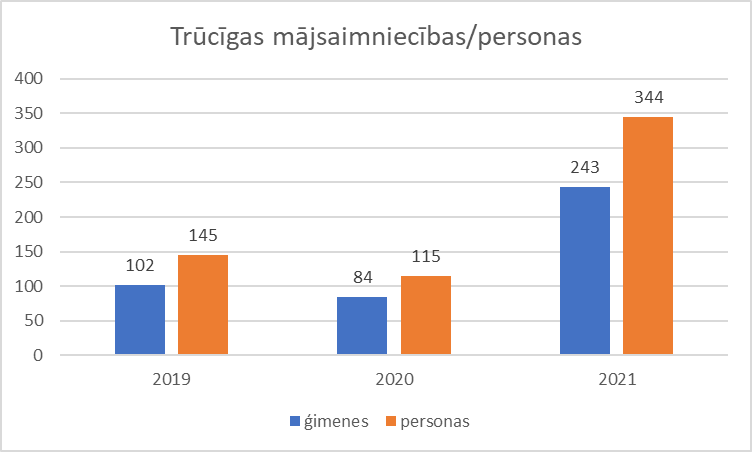 Mājsaimniecība atzīstama par maznodrošinātu, ja tās minimālais ienākumu slieksnis nepārsniedz 436,00 eiro pirmajai vai vienīgajai personai mājsaimniecībā un 305,00 eiro pārējām personām mājsaimniecībā, ienākumus izvērtē par pēdējiem pilniem trim mēnešiem. Mājsaimniecību var atzīt par maznodrošinātu, ja tā atbilst Saistošajiem noteikumiem Nr. 26/2021 “Par mājsaimniecības atzīšanu par trūcīgu vai maznodrošinātu un sociālās palīdzības pabalstiem Salaspils novada pašvaldībā” un Latvijas Republikas Ministru kabineta 2020.gada 17.decembra noteikumiem Nr. 809 „Noteikumi par mājsaimniecības materiālās situācijas izvērtēšanu un sociālās palīdzības saņemšanu”.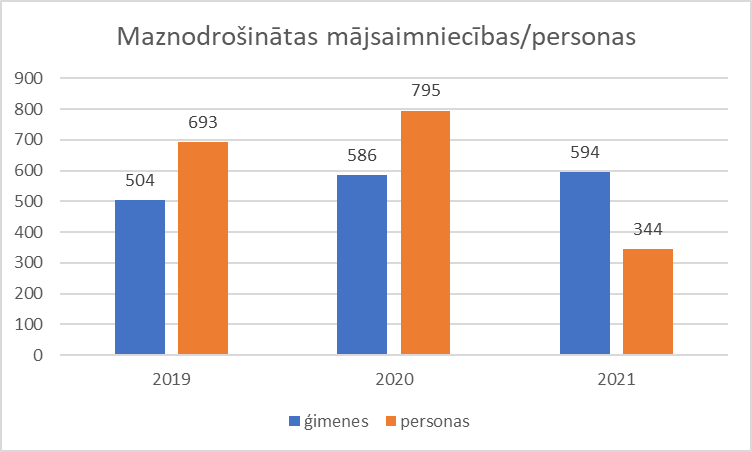 	Visbiežākie atteikumu iemesli sociālās palīdzības saņemšanai 2021.gada laikā:persona nevēlas līdzdarboties savas sociālās situācijas uzlabošanā – trūkst motivācijas;persona nav deklarēta pašvaldības teritorijā;neatbilst normatīvajos aktos noteiktajiem kritērijiem, visbiežāk tas ir dzīvokļa pabalsta aprēķins, kas aprēķinot sanāk negatīvs;personai ienākumu līmenis pārsniedz normatīvajos aktos noteikto ienākumu līmeni, kā arī personai ir uzkrājumi, ir noslēgti uzturlīgumi;personai ir pārsniegts noteiktais pabalstu limits. GMI (Garantētais minimālais ienākumu līmenis) ir pabalsta veids, ko piešķir trūcīgām mājsaimniecībām. Aprēķina atbilstoši Likumā un MK noteikumos noteiktajam un piešķir no tā mēneša, kad tiek pieņemts dienesta lēmums un ir izvērtētas personas vai ģimenes līdzdarbības iespējas un nepieciešamība noslēgt par to vienošanos. Piešķir par kārtējo mēnesi vai pēc kontroles par līdzdarbības pienākumu izpildi, pamatojoties uz noslēgto vienošanos par līdzdarbību.No 2021.gada 1.janvāra valstī noteiktais GMI ienākumu slieksnis ir 109 euro pirmajai vai vienīgajai personai mājsaimniecībā un 76 euro pārējām personām mājsaimniecībā.2021.gadā GMI pabalstu ir saņēmušas 57 mājsaimniecības, 74 personas un izmaksātā kopējā summa ir 27 267,50  euro. Mājokļa pabalsts  - pabalsts īres maksas, apsaimniekošanas maksas, maksas par komunālajiem pakalpojumiem un cietā kurināmā iegādes apmaksai, ar mērķi nodrošināt klienta pamatvajadzības – materiālu atbalstu ar mājokļa lietošanu saistīto izdevumu segšanai. Tiesības saņemt pabalstu ir mājsaimniecībām, kuras, pēc materiālo resursu izvērtēšanas, atbilst normatīvajos aktos noteiktajam trūcīgas vai maznodrošinātas mājsaimniecības ienākumu slieksnim.2021.gadā mājokļa pabalstu ir saņēmušas 168 mājsaimniecības, izlietoti  79 543,37 euro – no kuriem apsaimniekošanas maksas un maksas par komunālajiem pakalpojumiem apmaksai – 54 496,99 euro; kurināmā iegādei – 11 733,95 euro; dzīvojamo telpu remontam 5 362,28 euro. Dzīvokļa pabalsts gada laikā ir atteikts 52 mājsaimniecībām. Veselības aprūpei, rehabilitācijai un aprūpes mājās nodrošināšanai 2021.gadā pašvaldība izlietojusi 193 494,31 euro (t.sk. veselības aprūpei, pabalsts aprūpes mājās nodrošināšanai), pabalsti tika piešķirti  526 personām.Atbalsts klientiem krīzes situācijā (neizvērtējot mājsaimniecības ienākumus, ja tā nespēj nodrošināt savas pamatvajadzības) un materiālais atbalsts nepieciešams ārējo notikumu radītu seku novēršanai vai mazināšanai. Salaspils novada domes saistošie noteikumi Nr.26/2021 “Par mājsaimniecības atzīšanu par trūcīgu vai maznodrošinātu un sociālās palīdzības pabalstiem Salaspils novada pašvaldībā” nosaka, ka krīzes situācijā pabalstu piešķir līdz 200% no Ministru kabineta noteiktās minimālās mēneša darba algas. 2021.gadā pabalstu krīzes situācijā ir saņēmušas 328 personas (296 mājsaimniecības) 95 139,40 euro apmērā. Saistībā ar ārkārtējo situāciju valstī, vīrusa Covid-19 izplatības mazināšanai un ierobežošanai, tika pieņemti grozījumi Salaspils novada domes 2012.gada 29.augusta saistošajos noteikumos Nr.28/2012 “Neizvērtējamie pabalsti Salaspils novada iedzīvotājiem” piešķirot neizvērtējamo pabalstu veidu: 1.	Sejas aizsargmaskas (2 gb. vienai personai) bija tiesības saņemt šādām iedzīvotāju grupām: trūcīgām un maznodrošinātam personām, bērniem invalīdiem un personām ar I un II grupas invaliditāti.2021.gadā izsniegtas 816 Salaspils pašvaldības maskas, 408 personām.Ģimenei (personai), kura ārkārtējās situācijas dēļ nespēj nodrošināt savas pamatvajadzības (ēdiens, apģērbs, mājoklis, veselības aprūpe, obligātā izglītība), pabalstu krīzes situācijā, kas tiek izmaksāts no pašvaldības budžeta līdzekļiem, ārkārtējās situācijas laikā sakarā ar Covid-19 izplatību, un vienu kalendāra mēnesi pēc ārkārtējās situācijas beigām. Pabalstu krīzes situācijā nepiešķir atsevišķi dzīvojošai personai vai par personu ģimenē, kurai atbilstoši normatīvajiem aktiem ir piešķirts dīkstāves pabalsts vai dīkstāves palīdzības pabalsts.2021.gadā izmaksātie neizvērtējamie pabalstiNeizvērtējamos pabalstus Salaspils novada Sociālais dienests (turpmāk – dienests), pamatojoties uz Salaspils novada domes (turpmāk – dome) saistošajiem noteikumiem Nr.28/2012 “Neizvērtējamie pabalsti Salaspils novada iedzīvotājiem”, piešķir neizvērtējot ģimenes (personas) ienākumus un izmaksā dome apstiprinātā budžeta ietvaros. Realizējot brīvprātīgās iniciatīvas, pašvaldība atbalsta savus iedzīvotājus ar tabulā uzskaitītajiem pabalstiem. Ir situācijas, kad iesniedzēji neatbilst prasībām, un tas ir par iemeslu lai pašvaldības atbalsts tiktu atteikts. 2021.gadā ir 55 personas ir saņēmušas neizvērtējo pabalstu atteikumu. 2021.gadā par neizvērtējamiem pabalstiem Salaspils novada iedzīvotājiem ir izmaksāti 364 980,45 EUR.Pabalsti transporta izdevumu segšanai Salaspils novada iedzīvotājiemPamatojoties uz Salaspils novada domes saistošajiem noteikumiem Nr.35/2020 “Par transporta izdevumu segšanu Salaspils novada iedzīvotājiem” 2021.gadā 818 personām tika piešķirti un izmaksāti pabalsti braukšanas izdevumu segšanai par kopējo summu 56 471,65 euro.Transporta pabalstu veidi:Pabalsts transporta izdevumu segšanai vienu reizi kalendārajā gadā 100 euro apmērā ir personai, kurai Veselības un darbspēju ekspertīzes ārstu valsts komisija ir noteikusi I grupas invaliditāti un kura nespēj pārvietoties ar sabiedrisko transportu. (No 2022.gada pabalsts ir 150 euro, ar 09.12.2021. grozījumi Salaspils novada domes SN Nr.34/2021) 2021.gadā šo pabalstu saņēma 106 personas par kopējo summu 10 600,00 euro, 3 personām bija atteikums.Pabalsts transporta izdevumu segšanai vienu reizi kalendārajā gadā 100 euro apmērā ir personām, kuru deklarētā dzīvesvieta ir Salaspils novadā ārpus Salaspils pilsētas teritorijas un kuras atbilst šādām mērķa grupām:politiski represētas personas;Černobiļas AES avārijas seku likvidēšanas dalībnieki;nestrādājoši pensionāri;nestrādājošas personas, kurām noteikta III grupas invaliditāte.2021.gadā šo pabalstu saņēma 348 personas par kopējo summu 34 800,00 euro, 7 personām bija atteikums.Pabalsts transporta izdevumu segšanai vienu reizi kalendārajā gadā 50 euro apmērā ir personām, kuru deklarētā dzīvesvieta ir Salaspils pilsētā un persona (vai tās laulātais) nomā no Salaspils pašvaldības vai personai (vai tās laulātajam) pieder sakņu (ģimenes) dārzs Salaspils novada teritorijā ārpus Salaspils pilsētas robežas, un kuras atbilst šādām mērķa grupām: politiski represētas personas; Černobiļas AES avārijas seku likvidēšanas dalībnieki; nestrādājoši pensionāri; nestrādājošas personas, kurām noteikta III grupas invaliditāte.2021.gadā šo pabalstu saņēma 135 personas par kopējo summu 6 750,00 euro, 1 personai bija atteikums.Daudzkārt lietojamu personalizēto braukšanas karti līdz 96 braucieniem gadā ir tiesības saņemt personām, kuras atbilst šādām mērķa grupām: nestrādājošie pensionāri, kuri neatbilst 2. un 3. punktā minētajām mērķa grupām; pensionāri, kuriem noteikts trūcīgas vai maznodrošinātas personas statuss; trūcīgas vai maznodrošinātas personas, kurām ir noteikta III grupas invaliditāte.Šo pabalstu 2021.gadā ir pieprasījušas 148 personas, no kurām 9 personām bija atteikums. Braukšanas karti ir izmantojušas 229 personas un pakalpojuma sniedzējam ir pārskaitīti 4 043,65 euro un 278,00 euro par karšu izgatavošanu. 9 personām pabalsts braukšanas izdevumu kompensācija tika atteikta un atteikuma iemesli bija: persona ir darba attiecībās vai saimnieciskās darbības veicējs;persona ir bijusi darba attiecībās mazāk kā 3 mēnešus pirms iesnieguma iesniegšanas.Sociālie pakalpojumiSaskaņā ar likumu „Par pašvaldībām”, “Sociālo pakalpojumu un sociālās palīdzības likumu” un Salaspils novada domes saistošajiem noteikumiem, dienests organizē un sniedz sociālos pakalpojumus pilngadīgām personām, kā arī dažādus sociālos pakalpojumus ģimenēm un bērniem. Sociālie pakalpojumi tiek nodrošināti ņemot vērā personas vajadzību izvērtējams ko veic sociālā darba speciālists. Dienests sniedz vai nodrošina sociālās aprūpes un sociālās rehabilitācijas pakalpojumus personas dzīvesvietā, sociālās aprūpes un sociālās rehabilitācijas pakalpojuma institūcijā, kā arī sociālā darba pakalpojumu.Sociālais pakalpojums ir psihosociāls, aprūpes, rehabilitācijas, atbalsta pakalpojumu kopums, kas vērsts uz klienta pašpalīdzību un veicina iekļaušanos sabiedrībā, piesaistot valsts, pašvaldības un sabiedriskās organizācijas, arī fiziskas personas.No 2013.gada, pamatojoties uz Ministru kabineta 2021.gada 18.maija noteikumu Nr.316 “Noteikumi par asistenta, pavadoņa un aprūpes pakalpojumu personām ar invaliditāti”, dienests administrē valsts apmaksātu asistenta pakalpojuma saņemšanu 167  personām ar invaliditāti (t.sk. bērni ar invaliditāti). Dienests ir pieņēmis iesniegumu asistenta pakalpojuma saņemšanai, pieņēmis lēmumu par asistenta pakalpojuma piešķiršanu/ atteikšanu, sagatavojis līgumus ar 156 asistenta pakalpojuma sniedzējiem, pārbaudījis iesniegtās pakalpojuma sniedzēja ikmēneša atskaites, kā arī informācija ievadīta datu bāzē SOPA.Asistentu pakalpojumu apmaksa tiek veikta no valsts budžeta. Salaspils personu ar īpašām vajadzībām asistēšanai 2021.gadā izlietoti 172 983,72 euro.Sociālās aprūpes pakalpojumiAprūpes mājās pakalpojumu kopš 2015.gada nodrošina SIA „Salaspils veselības centrs”. Aprūpes mājās pakalpojums ir pakalpojums klientam mājās, lai tiktu nodrošinātas  pamatvajadzības, jo personas dažādu objektīvu apstākļu dēļ nevar sevi aprūpēt. Salīdzinot ar iepriekšējiem gadiem, vajadzība pēc šī pakalpojuma ir augusi un ir ļoti pieprasīts pakalpojums personām, kuras pašas nevar par sevi parūpēties mājās. 2021.gadā par aprūpes mājās pakalpojumu tika samaksāts 261 810,19 euro un to saņēm 82 klienti.“Drošības pogas” pakalpojums - ļauj cilvēkam būt aktīvam un dzīvot savu dzīvi savās mājās un būt drošībā. „Drošības poga” nodrošina palīdzību cilvēkiem 24 stundas diennaktī. No 2015.gada 1.augusta šis pakalpojums ir pieejams aprūpes mājās pakalpojuma ietvaros un to nodrošina biedrība „Latvijas Samariešu apvienība”. Šo pakalpojumu 2019.gadā izmantoja 16 klienti, 2020.gadā 16 klienti un 2021.gadā 14 klienti. Par 2021.gadu „Drošības pogas” pakalpojumu izlietoti 3 480 euro.Sociālās rehabilitācijas pakalpojumiSaskaņā ar LR MK noteikumiem, Dienests organizēja personu dokumentu iesniegšanu sociālās rehabilitācijas pakalpojumu saņemšanai par valsts budžeta līdzekļiem. Sociālās rehabilitācijas pakalpojumi par valsts budžeta līdzekļiem pieejami personām ar funkcionāliem traucējumiem, politiski represētām personām un Černobiļas atomelektrostacijas avārijas rezultātā cietušām personām. Sociālo pakalpojumu saņēmēju rindā  2021.gadā tika uzņemtas 9 personas.Nakts patversmes pakalpojumi: 2021.gadā nakts patversmes pakalpojums tika nodrošināts 1 personai.Transporta pakalpojumi tiek nodrošināti personām ar īpašām vajadzībām, kurām ir apgrūtināta pārvietošanās un kuras nevar patstāvīgi pārvietoties ar sabiedrisko transportu. 2021.gadā šis pakalpojums tika organizēts un nodrošināts: hroniskas nieru mazspējas slimniekiem, kuriem nepieciešama hemodialīze – 6 personām; personām ar īpašām vajadzībām, kuras pārvietojas ratiņkrēslā, personām kurām ir grūtības pārvietoties un guļošām personām nokļūšanai no/uz slimnīcu/mājām, institūcijām –  68 personām. Īslaicīga sociālā aprūpe institūcijā – pašvaldība apmaksā īslaicīgu (līdz 30 dienām un atsevišķos gadījumos termiņš var tikt pagarināts) pakalpojumu personai atveseļošanās periodā vai periodā, kamēr tiek risināts jautājums par personas ievietošanu ilgstošas sociālās aprūpes un sociālās rehabilitācijas institūcijā. Šo pakalpojumu 2021.gadā saņēma 3 personas. Ilgstošas sociālās aprūpes institūcija (veco ļaužu pansionāti, aprūpes institūcijas) – nodrošina personai, kura vecuma vai veselības stāvokļa dēļ nespēj sevi aprūpēt. Institūcija sniedz pilnu ikdienas aprūpi un sociālo rehabilitāciju – vispārējā tipa (finansē persona, apgādnieks vai, ja nav apgādnieka, tad pašvaldība). 2021.gadā pakalpojumu saņēma 94 personas un pašvaldība no sociālā budžeta ir apmaksājusi 439 682,40 euro par ilgstošas un īslaicīgas sociālās aprūpes un sociālās rehabilitācijas pakalpojumiem.Sociālās rehabilitācijas pakalpojumus pilngadību sasniegušajiem bāreņiem un bez vecāku gādības palikušajiem bērniem dzīvesvietā pēc atgriešanās no valsts audzināšanas iestādēm. Sociālā palīdzība patstāvīgas dzīves uzsākšanā 2021.gadā tika sniegta 19 personām, no kurām pašvaldība sociālo garantiju nodrošināšanai pilngadību sasniegušajiem bāreņiem ikmēneša pabalstu ir izmaksājusi 19 personām, mājokļa pabalstu saņēmušas 7 personas 9 336,58 euro, sadzīves priekšmetu un mīkstā inventāra iegādei – 5 personas 4 100,25 euro un vienreizējs pabalsts patstāvīgas dzīves uzsākšanai izmaksāts 6 personām 1 308 euro. 2021.gadā šai mērķa grupai kopā no pašvaldības budžeta ir izmaksāti 32 287,83 euro.Audžuģimene ir ģimene, kas bārenim vai bez vecāku gādības palikušam bērnam nodrošina aprūpi līdz brīdim, kamēr bērns var atgriezties savā bioloģiskajā ģimenē vai, ja tas nav iespējams, tiek adoptēts vai viņam nodibināta aizbildnība. Salaspils novada domes 2006.gada 16.augusta saistošie noteikumi Nr.30/2006 “Pašvaldības sociālie pabalsti audžuģimenei”. 2021.gadā pašvaldība ir sniegusi materiālu atbalstu 7 audžuģimenēm, kurās ir ievietoti un dzīvo 11 Salaspils novada bērni. Šim mērķim pašvaldība izlietojusi 65 931,35 euro, t.sk. bērna uzturam 11 414,35 euro, mīkstā inventāra iegādei, apavu, apģērbu iegādei – 54 517 euro.Aizbildnis ir persona, kas iecelta vai apstiprināta Civillikumā noteiktajā kārtībā, lai nodrošinātu bērna tiesību un interešu aizsardzību. Vienreizēju pabalstu 2021.gadā ir saņēmuši 19 aizbildņi, kopējā summa 1 292 euro, uzsākot mācību gadu (mācību līdzekļu, apģērba iegādei).Aizgādnis ir likumā noteikta forma tādas personas tiesību aizsardzībai un pienākumu realizēšanai, kuras rīcības spējas ir ierobežotas, kā arī mantas, kas palikusi bez pārvaldītāja aizsardzībai un saglabāšanai. Aizgādnību personai un promesošas vai pazudušas personas mantai nodibina tiesa. Aizgādnību mantojumam un testamenta izpildīšanai nodibina notārs. Personas, kam vajadzīga aizsardzība, kā arī mantu, kas palikusi bez pārvaldītāja, uztic aizbildņu vai aizgādņu gādībai, kuriem minētās personas un manta jāpārstāv. 2021.gadā Salaspils novadā bija 32 aizgādņi, kuri ir saņēmuši ikmēneša atbalstu no pašvaldības 27 525,00 euro apmērā.Ģimenēm, kurās tika konstatēts kāds no vardarbības veidiem (pamešana novārtā, nenodrošinot bērnam nepieciešamo aprūpi, emocionālā vardarbība, fiziskā vardarbība vai seksuālā vardarbība), sociālās rehabilitācijas pakalpojumi krīzes centrā sniegti 2 bērniem, kā arī nodrošināta sociālā rehabilitācija (psihologa palīdzība) dzīvesvietā par valsts budžeta līdzekļiem 4 bērniem.Atbalsta pasākumi mājokļa vides pielāgošanai personām ar funkcionēšanas ierobežojumiem. Salaspils novada domes 2015.gada 28.janvāra noteikumi Nr.3/2015 “Par atbalsta pasākumiem mājokļa vides pielāgošanai personām ar funkcionāliem traucējumiem” ir veikta, lai palīdzētu aprīkot un pielāgot mājokļa vidi personām ar invaliditāti, uzlabotu iespējas iekļūt un pārvietoties mājoklī, kā arī, lai atvieglotu personas spējas strādāt, aprūpēt sevi un patstāvīgi iekļauties sabiedrībā. Pabalsts mājokļa pielāgošanas izdevumu segšanai tiek piešķirts līdz 10 000 euro reizi piecos gados. Tabulā ir attēloti klienti, kuri ir saņēmuši mājokļa/vides pielāgošanas pakalpojumu un iztērēto finansējumu.DeinstitucionalizācijaDeinstitucionalizācijas projekta (turpmāk – DI projekta) ietvaros turpinās darbs pie Salaspils novada projekta “Grupu dzīvoklis personām ar garīga rakstura traucējumiem”, pakalpojuma “Atelpas brīdis” personām ar garīga rakstura traucējumiem un sociālās rehabilitācijas pakalpojuma izveides bērniem ar funkcionāliem traucējumiem Skolas ielā 7, Salaspilī. Turpinās telpu labiekārtošanas darbi, t.sk. iepirkumu organizēšana, telpu remontēšana, nepieciešamo aprīkojumu iepirkšana.2021.gadā DI projekta ietvaros personas ar garīga rakstura traucējumiem saņēma psihologa, fizioterapeita, reitterapeita un ergoterapeita pakalpojumus, kā arī aprūpes mājās pakalpojumu, dienas aprūpes centra un grupu dzīvokļa pakalpojumu. Kopumā, šos pakalpojumus DI procesa ietvaros, 2021.gadā ir saņēmušas 19 pilngadīgas personas, vecumā no 18 līdz 64 gadiem Visbiežāk klienti izmantoja fizioterapeita (19 klienti) un ārstniecības personu sniegtos pakalpojumus (12 klienti).  Tāpat psihologa pakalpojums (11 klienti), ergoterapeita pakalpojums (5 klienti), reitterapijas pakalpojums (13 klienti), grupu dzīvoklis (1 klients).Bērniem ar funkcionāliem traucējumiem (turpmāk - FT) ir pieejami psihologa, fizioterapeita, ergoterapeita, audiologopēda, reitterapeita un aprūpes mājās pakalpojumi. Bērnu ar FT vecākiem ir pieejami fizioterapeita, ergoterapeita un psihologa pakalpojumi.2021.gadā DI projekta ietvaros šos pakalpojumus izmantoja 20 bērni ar FT un 8 bērnu vecāki. DI projekta dalībnieki ir vecumā no 2 līdz pat 18 gadiem, kuri saņem aprūpes pakalpojumu.Vispieprasītākā nodarbība 2021.gadā audiologopēda nodarbības, ko saņēma 10 bērni. Bērniem ar FT tika nodrošināts aprūpes mājās pakalpojums (6 klienti), lai vecāki varētu atgriesties darbā. Bērnu ar FT vecāki visvairāk saņēma nodarbības pie fizioterapeita un psihologa konsultācijas.Sociālā darba pakalpojumiSociālā darba pakalpojuma mērķis ir – palīdzēt ģimenēm, personām, personu grupām un sabiedrībai kopumā veicināt vai atjaunot savu spēju sociāli funkcionēt, radīt šai funkcionēšanai labvēlīgus apstākļus, kā arī veicināt sociālās atstumtības un riska faktoru mazināšanu, attīstot pašas personas resursus un iesaistot atbalsta sistēmas. Sociālā darba pakalpojums ietver:•	sociālā darbinieka konsultācijas;•	ģimenes apmeklēšana dzīvesvietā (apsekojumi);•	palīdzības un atbalsta sniegšanu personai sociālo problēmu risināšanā;•	palīdzības sniegšanu personai attīstīt spēju risināt savas sociālās problēmas;•	personas attīstības iespēju atbalstīšanu, veicinot tiesības patstāvīgi pieņemt lēmumus un tos īstenot;•	visu iespējamo resursu piesaistīšanu un attiecīgo pakalpojumu piemērošana personas sociālo problēmu risināšanai;•	bērnu vajadzību pēc sociālajiem pakalpojumiem novērtēšana un pakalpojuma piešķiršanas organizēšana;•	ģimenes vēstures un sociālās situācijas un apstākļu izvērtēšana;•	informācijas nodrošināšanu par sociālajiem pakalpojumiem, sociālo palīdzību un sadarbības veidošanu starp personu un pakalpojumu sniedzējiem;•	klientu pārstāvniecība dažādās iestādēs; •	ģimenes motivēšana; •	līdzdalība dažādās sociālajās akcijās un svētku pasākumos; •	sadarbība ar valsts, pašvaldības institūcijām un nevalstisko sektoru; •	sociālais darbs ar grupām – atbalsta un pašpalīdzības grupu organizēšana un vadīšana.2021.gadā Sociālā dienesta Sociālās darba nodaļas redzeslokā bija 146 ģimenes ar bērniem, kurās tika konstatētas ilgstošas sociālās problēmas un sociālās funkcionēšanas grūtības, kas saistītas ar vecāku (aprūpētāju) atkarību, vardarbību, garīga rakstura traucējumiem, likumpārkāpumiem, ilgstošu bezdarbu, bērnu uzvedības traucējumiem, u.c. problēmām. 3 bērniem  tika izveidotas uzvedības sociālās korekcijas un integrācijas programmas.Sociālā darba ietvaros ģimenēm ar bērniem sniegta profesionāla palīdzība, sekmējot sociāli mazaizsargāto ģimeņu ar bērniem multiplo un ilgstošo sociālo problēmu mazināšanos, veicinot ģimeņu sociālo funkcionēšanu, labklājību un sociālo iekļaušanos.Dienesta redzeslokā esošiem klientiem, kuriem bija nepieciešams saņemt psiholoģisko atbalstu vai kuras nonāca krīzes situācijās, tika piedāvāts saņemt psihologa pakalpojumu. 2021.gada laikā dienesta psihologs ir sniedzis 478 konsultācijas.Ģimenes asistenta pakalpojums ir sociālais pakalpojums, kura ietvaros personai (ģimenei) atbilstoši personas (ģimenes) vajadzībām, saskaņā ar individuāli izstrādātu sociālās rehabilitācijas plānu nodrošina atbalstu un palīdzību mājokļa, nodarbinātības, izglītības, atkarības, veselības problēmu risināšanā, sociālo un sadzīves prasmju attīstīšanā, kā arī bērnu aprūpē un audzināšanā. Šāda veida pabalsts Salaspils novadā ir pieejams no 2019.gada 11.aprīļa, kad spēkā stājās Saistošie noteikumi Nr.9/2019 “Ģimenes asistenta pakalpojumu sniegšanas kārtība Salaspils novadā”.Ģimenes asistents – persona, kura sniedz personai (ģimenei) piešķirtos ģimenes asistenta pakalpojumus. 2021.gadā ģimenes asistenta pakalpojums tika pieškirts 4 ģimenēm, pašvaldība šim mērķim ir izlietojusi 7 935,00 euro.Dienesta organizētās vecāku apmācību un sociālās rehabilitācijas grupas 2021.gadā par piedalīšanos vecāku apmācību grupā (10 nodarbības) “Ceļvedis audzinot pusaudzi”, 4 vecāki ieguva apliecību. 2021.gadā 10 personām tika nodrošināts “Vardarbīgas uzvedības mazināšanas pakalpojums individuālu psihologa konsultāciju veidā”. Dienas aprūpes centrsDienas aprūpes centrs personām ar funkcionāliem traucējumiem (turpmāk tekstā – DAC) ir Salaspils novada Sociālā dienesta struktūrvienība, kas nodrošina sociālās aprūpes un sociālās rehabilitācijas pakalpojumus cilvēkiem ar invaliditāti. 2021.gada maijā apritēja 10 gadi kā DAC nodrošina pakalpojumus saviem klientiem.DAC atrodas Salaspilī, Skolas ielā 7, 1.stāvā. Iestāde atrodas vietā, kur ērti nokļūt ar transportu. Lai iestādi varētu apmeklēt cilvēki ar kustību traucējumiem, nodrošināta vides pieejamība gan ārpusē, gan telpās.2021.gads turpinājās Covid-19  pandēmijas zīmē visā pasaulē, ieviešot valstī aizvien jaunus ierobežojumus. Līdz 2021.gada jūlijam DAC darbinieki turpināja pēc maiņu grafika strādāt klātienē gan sociālajā dienestā kā atbalsta personāls – atbalsta paku izdale, datu ievade sistēmā SOPA, darbs pie klientu informatīvā tālruņa, konsultācijas pie galvenās ieejas durvīm, lēmumu šķirošana, nosūtīšana e-pastā u.c. aktuāli uzdevumi. No 2021.gada 5.jūlija DAC klātienē sāka apmeklēt klienti 4 stundas dienā (ierašanās no 9:00 – 10:00; nodarbības no 10:00 – 13:00; pēc 13:00 paši vai kopā ar asistentu devās pēc pusdienām uz kafejnīcu un tad devās uz mājām). Jūlijā DC apmeklēja 3 klienti, augustā 5-8 klienti; septembrī – 6 klienti (5 klienti darbojās attālināti E-centrā, saņemot uz mājām sagatavotus uzdevumus). E-centra formātā darbojās tie klienti, kuri nebija saņēmuši pret vīrusa COVID-19 vakcīnu, vai arī labprāt izvēlējās darboties attālināti.No 20.augusta 2 dienas nedēļā uz 2-3 stundām pēc iepriekš norunāta grafika uz nodarbībām ieradās DAC klienti – tā saucamā “senioru grupa” (kuriem ir kustību traucējumi). Viņi tikās SC lielajā zālē (diskusiju klubiņš, ģeogrāfija un prāta stunda). Senioru grupas klientiem līgumi par pakalpojumu DC bija līdz 31.12.2021. Tāpēc janvāra vidū “seniori” pārtrauca apmeklēt nodarbības, saglabājot iespēju 2 reizes nedēļā pēcpusdienās nākt uz mākslas nodarbībām pie Daigas un Ditas Sociālajā centrā.E-DIENAS CENTRA formātā “MAPE” (uzdevumi izdrukāti un ielikti mapē), turpināja strādāt 2 klienti. No 20.09.2021. DAC tika reģistrēts Labklājības Ministrijas informācijas sistēmā “Sociālo pakalpojumu sniedzēju reģistrā”, kā sociālās rehabilitācijas institūcija ar tiesībām sniegt sociālos pakalpojumus ES deinstucionalizācijas projekta ietvaros. Vienlaikus DAC ir Sociālo pakalpojuma centra struktūrvienība – dienas aprūpes centrs DAC, kas paredzēts tikai personām ar garīga rakstura traucējumiem. DAC var uzņemt līdz 24 klientiem, ikdienā DAC apmeklē līdz 15 klientiem dienā (papildus skolēni brīvlaikos 4).Salaspils novada Sociālā dienesta Sociālais CentrsSalaspils Sociālais centrs iesāka 2021.gadu pandēmijas apstākļos. Centrs apmeklētājiem bija slēgts. Darbinieki strādāja gan klātienē, gan attālināti. Iesaistījāmies Sociālā dienesta darbā klātienē, gan strādājot info centrā, atbildot uz zvaniem un apkalpojot  atnākušos klientus, gan dokumentu arhīvā, gan dalot pārtikas un higiēnas pakas iedzīvotājiem ar atbilstošu statusu.Radošās nodarbības tika organizētas attālināti. Radošie Centra klienti tika apzvanīti, sūtītas ziņas, izmantoti sociālie tīkli, lai uzrunātu, informētu, sniegtu skaidrojumu par nodarbības tēmu, materiāliem, izpildes veidu un iespējām, kā turpināt radoši attīstīties pandēmijas apstākļos.Janvārī attālināti tika organizēta sapņu ķērāju veidošanas nodarbība un stieplīšu rotu ar pērlītēm veidošana.  Mudinājām savus klientus pārskatīt savu saimniecību un izmantot pieejamas lietas, izjaucot vecas krelles  vai jau apnikušas rotas, pašām izveidojot jaunas. Izmantot dziju, izārdot nolietotos džemperus, dodot dzijai jaunu pielietojumu.Februārī veidojām košas kreppapīra ziedu virtenes, lai radītu smaržīgu ziedu sajūtu vēl ziemā, kad dabā ziedu vēl nav. Tika izveidota gleznošanas video nodarbība pa soļiem par ziemas tēmu.Martā attālinātā nodarbībā veidojām Lieldienu dekorus, izmantojot dabā pieejamos materiālus. Iesaistījāmies mājas darbu mapīšu gatavošanā Dienas centra klientiem.Aprīlī video nodarbībā gleznojām ziedus saulrietā. Attālinātās nodarbības materiāls tika nosūtīts radošo darbnīcu dalībniecēm, lai varētu mājās pēc iespējas pilnvērtīgāk turpināt nodarbības. Pie Centra ieejas durvīm lielos podos tika iestādītas puķes, lai iepriecinātu sevi un garāmgājējus.Uz valsts un citiem svētkiem tiek sagatavoti un ievietoti apsveikumi Salaspils Sociālā centra Facebook profilā.Maijā attālinātā nodarbībā no kreppapīra veidojām milzu ābeļziedus, kurus var izmantot kā telpu dekoru dažādos mājas svētkos. Attālināti mācījāmies ar auduma krāsām apgleznot savu vienkrāsaino t-kreklu. Piedalījāmies sagatavošanas darbos Dienas centra 10 gadu jubilejas pasākuma organizēšanā. Jūnijā klātienē organizējām gleznošanas plenēru. Kā katru gadu ierasto radošo darbu izstādi izveidojām elektroniskā vidē, vedot dabā, fotografējot, apstrādājot, veidojot video stāstu ar darinātajiem rokdarbiem un gleznojumiem. Tā tika ievietota Sociālā centra  Facebook profilā un izsūtīta dalībniecēm uz e-pastiem. Tika novadīta attālināta meistarklase par vērtīgām jāņu zālēm, ko pīt Jāņu vainagā.Uz katriem svētkiem, kā arī mainoties sezonai, Centra telpās regulāri tiek izveidoti dekori un nomainīts telpu noformējums. Pie Centra ārdurvīm un uz stendiem telpās tiek izvietota aktuālā informācija par jaunumiem, aktivitātēm, epidemioloģisko situāciju un drošības pasākumiem, kā arī tiek norādīti telefona numuri, kur vērsties dažādās situācijās. Tika  ievietoti arī valsts vai pašvaldības jaunumi, sakarā ar esošo situāciju, lai maksimāli informētu cilvēkus.Ievērojot visus drošības noteikumus, Centrā joprojām pieņēma psihologs, darboties turpināja biedrības.Augustā tika atklāti grupu dzīvokļi. Pirms tam tur veicām sakārtošanas darbus. No augusta Sociālajā centrā varēja veikt bankas kontu izdrukas statusu nokārtošanai, izprintēt vakcinēšanas sertifikātus, elektroniski samaksāt rēķinus, iepriekš piesakoties.Pandēmijas apstākļos notika telefoniska sazināšanās ar klientiem, interesējoties par viņu sajūtām, veselību, vajadzībām, nepieciešamo atbalstu krīzes situācijā.Augusta beigās atsākās radošās un gleznošanas nodarbības klātienē. Klātienē notika arī Dienas centra klientu radošās nodarbības Sociālajā centrā.Oktobrī ar foto galeriju Facebook profilā atzīmējām Sociālā centra 10 gadu jubileju.Novembrī  SC notika materiālo vērtību inventarizācija.Līdz gada beigām nodarbības notika ievērojot visus valstī noteiktos epidemioloģiskos noteikumus.Ir piesaistīti brīvprātīgie darbinieki, kuri palīdz Salaspils novada senioriem.Dienesta plānotie pasākumi 2022.gadamSagatavot dokumentus, lai varētu nodrošināt pakalpojumus Salaspils novada iedzīvotājiem, dalība iepirkuma procesā.Turpinās dienesta darbinieku darbs, lai tiktu nodrošināts Valsts finansētais asistenta pakalpojums, t.sk., klientu un asistentu  konsultēšana, pakalpojuma administrēšana, jaunu klientu  izvērtēšana un dokumentu sagatavošana u.c.Apzināt nepieciešamos pakalpojumus novada iedzīvotājiem un organizēt to sniegšanu normatīvo aktu ietvaros. Izveidot jaunas atbalsta un apmācības grupas klientiem, kā arī turpināt organizēt apmācību grupas. Turpināt sniegt atbalstu ģimenēm un personām sociālo darba ietvaros izmantojot sistēmisko sociālā darba pieeju.Organizēt un piesaistīt pakalpojuma sniedzējus lai dienesta klientiem tiktu vadītas atbalsta un pašpalīdzības grupas.Attīstīt brīvprātīgo darbu Sociālajā dienestā un Sociālo pakalpojumu centrā.Sniegt profesionālus priekšlikumus Salaspils novada saistošo noteikumu grozījumiem.Sniegt atbalstu studentiem, nodrošinot prakses vietas Sociālajā dienestā un tā struktūrvienībās.Dalīties un gūt pieredzi citos sociālajos dienestos Latvijā, apgūt jaunas darba metodes no ārzemju kolēģiem darbā ar dažādām mērķu grupām. Turpināt dienesta darbinieku izglītošanu par novitātēm, jaunām darba metodēm sociālajā darbā, t.sk. nodrošinot sociālos darbiniekus ar supervīziju, kovīziju.VIDES AIZSARDZĪBA7.1. 	Atkritumu apsaimniekošana Salaspils novadāLai nodrošinātu pašvaldības autonomās funkciju – atkritumu apsaimniekošanas organizēšanu Salaspils novada pašvaldības iedzīvotāju interesēs, šobrīd ir spēkā saistošie noteikumi Nr. 11/2017 “Par sadzīves atkritumu apsaimniekošanu Salaspils novada pašvaldības teritorijā”. Saskaņā ar iepirkuma rezultātiem atkritumu apsaimniekošanas pakalpojumu no 2018.gada 1.oktobra Salaspils novadā nodrošina vides apsaimniekošanas uzņēmums SIA “Eco Baltia vide”. Līgums ir spēkā līdz 2022.gada 30.septembrim ar iespēju līgumu pagarināt uz vēl vienu gadu.Sadzīves atkritumu apsaimniekošanas tarifs 2021.gadā bija 12,31 EUR/m3 bez PVN (14,90 EUR/m3 iesk. PVN 21%).2021.gada nogalē Salaspils novadā, līgumu ar atkritumu apsaimniekotāju bija noslēguši 2944 klienti, tajā skaitā arī daudzdzīvokļu dzīvojamo māju apsaimniekotāji, kuri noslēguši līgumus apsaimniekojamo māju iedzīvotāju vārdā.Salaspils novadā apsaimniekotie atkritumi 2021.gadā7.2. Rūpnieciskā zveja DaugavāSaskaņā ar Zvejniecības likuma 5.panta ceturto daļu pašvaldība zvejniecību regulējošos normatīvajos aktos noteiktajā kārtībā organizē valstij piederošo zvejas tiesību izmantošanu un pārzina privāto zvejas tiesību izmantošanu ūdeņos, kas atrodas pašvaldības administratīvajā teritorijā vai piekļaujas tai. Salaspils pašvaldība pārvalda rūpnieciskās zvejas tiesību nomu juridiskajām personām Daugavā lejpus Rīgas HES un fiziskām personām pašpatēriņa zvejai Rīgas HES ūdenskrātuvē zivju murdiem ar sētu līdz 30 m. 2021.gadā bija pieejami – 35 nēģu murdi, 16 nēģu tīkli, 6 zivju murdi zvejai Daugavā, lejpus Rīgas HES un 9 zivju murdi zvejai Rīgas HES ūdenskrātuvē. Pašvaldība zvejas tiesības izsoles kārtībā nodeva 9 fiziskām personām un 11 juridiskajām personām.7.3.  Aizsargājamās teritorijasSalaspils novadā ir veikta vērtīgo un aizsargājamo teritoriju kartēšana. Salaspils novada administratīvajā teritorijā atrasti vairāki ES nozīmes aizsargājamie biotopi:Bioloģiski vērtīgie zālāji: Siltāju zālājs (6120), aptuveni 8 ha platībā, pie Salaspils memoriāla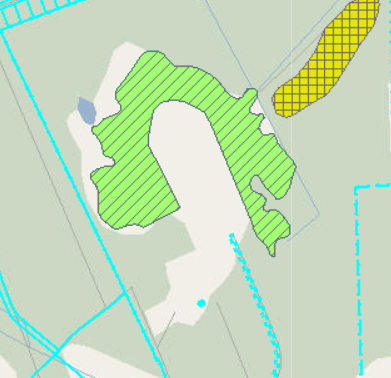 (https://ozols.gov.lv/pub)Bioloģiski vērtīgie zālāji: Sugām bagātas ganības un ganītas pļavas (6270), aptuveni 1 ha platībā, pļava pie Nometņu ielas dīķiem.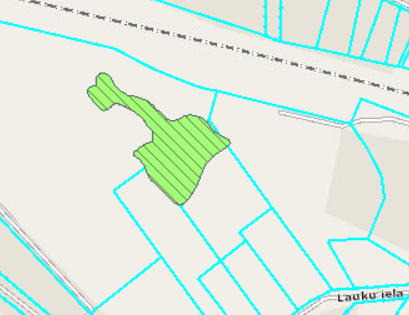                           (https://ozols.gov.lv/pub)7.4. Invazīvie augi Salaspils novadāPēc Valsts augu aizsardzības dienesta informācijas Salaspils novadā 2021.gadā ar latvāņiem invadētā platība ir 23,84 hektāri, no kuriem pašvaldības īpašumā ir teritorijas apmēram 2 ha platībā.  Salaspils novada pašvaldība, kopā ar invadēto teritoriju īpašniekiem veica latvāņu ierobežošanas pasākumus. Salaspils novada pašvaldībai piederošos īpašumos, latvāņu ierobežošanai tiek pielietota kombinētā ierobežošanas metode. 7.5. Vides izglītības pasākumi Salaspils novadā2021.gadā Salaspils novada pašvaldība organizēja Lielo Talku un aicināja tajā iesaistīties novada iedzīvotājus. Kopsummā no Talkas vietām tika izvestas ~12 t nešķirotu sadzīves atkritumu, 8 m3 lielgabarīta atkritumu un tik pat daudz būvgružu, ~4 t automašīnu riepu, kā arī vairāki desmiti dalīti savāktu šķirojamo atkritumu – plastmasas, metāla iepakojumi un stikla pudeles, kuri tika nodoti pārstrādei šķiroto atkritumu savākšanas laukumā.Lai veicinātu bioloģisko daudzveidību un vienlaicīgi veidotu iedzīvotājiem labvēlīgāku pilsētvidi 2021.gadā Salaspils pilsētā tika uzsākts projekts “Pilsētas pļava”. Izgītošanas un informēšanas nolūkos, projekta īstenošanas procesā tika iesaistīti dažāda vecuma bērni, pedagogi un skolēni, kuri ievāca dabas materiālus kukaiņu mājas izveidei un veidojot pļavā sastopamo augu zīmējumus, kuri tiks izvietoti pļavas apkārtnē, lai ik viens varētu sameklēt tos augam un ziedam pļavā. Jaunu mājvietu “Pilsētas pļavā” atradusi meža skudru saime, kura tika pārvesta no tai neatbilstošas vietas un ir veiksmīgi iedzīvojusies ābeles paēnā.SABIEDRISKĀ KĀRTĪBAPašvaldības policija nodrošināja patrulēšanu un reaģēšanu uz izsaukumiem Salaspils novada pašvaldības teritorijā 24 stundas diennaktī.Peldsezonā no 15.maija līdz 15.septembrim pašvaldības policijas glābēji dežūrēja Salaspils peldvietā un patrulēja Daugavā.24/7 pašvaldības policijas videocentra darbinieki uzrauga publiskas vietas ar 57 videonovēršanas kamerām.Patrulēšanai un reaģēšanai uz izsaukumiem tiek izmatoti sekojoši tehniskie līdzekļi :operatīvie transportlīdzekļi – 4.gab.velosipēdi – 2.gab.laiva – 1.gab.IEDZĪVOTĀJU INFORMĒŠANA PAR PAŠVALDĪBAS DARBU9.1.	Sabiedrības informēšanas resursi Salaspils novadā2009.gada augustā Salaspils novada pašvaldības administrācijā ir izveidota Sabiedrisko attiecību daļa, kas veido pašvaldības publisko attiecību stratēģiju un pārzina tās resursus – izdevumu “Salaspils Vēstis” un novada interneta vietni www.salaspils.lv. Sabiedrisko attiecību daļas struktūra: daļas vadītājs, sabiedrisko attiecību speciālists, mājas lapas administrators.9.1.1. 	Izdevums “Salaspils Vēstis”Kopš 1996.gada 17.maija iznāk Salaspils novada pašvaldības informatīvais izdevums “Salaspils Vēstis”. Laikraksts ir bezmaksas, to izplata pašvaldības iestādēs un novada tirdzniecības vietās. Laikraksta tirāža arī 2021.gadā bija 7000 eksemplāri. Kopš 2004.gada augusta izdevuma “Salaspils Vēstis” numuri lasāmi Salaspils novada interneta mājas lapā www.salaspils.lv.Likumdošanas izmaiņu par pašvaldības informatīvā izdevuma “Salaspils Vēstis” izdošanu rezultātā no 2020.gada izdevums iznāk 1 reizi mēnesī, katra mēneša pēdējā piektdienā.9.1.2. Salaspils pašvaldības interneta vietnesSalaspils pašvaldības interneta mājas lapā www.salaspils.lv ir pieejama informācija par Domes sastāvu, darbu, pašvaldības administrācijas kontaktinformācija, pakalpojumi un funkcijas, aktuāla informācija par pašvaldības plānotajiem pasākumiem, informācija par pašvaldības struktūru, Salaspils pašvaldības saistošajiem noteikumiem.2020.gadā ir pabeigta jaunā mājas lapas versija, 2021.gadā tā ir pilnveidota. Jaunajā mājas lapā ir paplašināta un saprotami sniegta informācija par pašvaldības sniegtajiem pakalpojumiem un e-pakalpojumu pieejamību.Salaspils novada pašvaldība nodrošina arī tādu mājas lapu darbību kā visitsalaspils.lv, investinsalaspils.lv., notiek arī pašvaldības iestāžu mājas lapu izvērtēšana un konsultēšana par to uzturēšanu.9.1.3. Sadarbība ar televīziju2021.gadā ir bijusi sadarbība pēc nepieciešamības ar Zemgales televīziju, kas veidoja sižetus par svarīgākajām norisēm novadā atsevišķiem TV kanāliem un ievietošanai pašvaldības medijos. Pašvaldības norises tiek atspoguļotas arī valsts TV kanālā. Atsevišķi sižeti tiek veidoti arī TV3.9.1.4. Pasākumi sabiedrības viedokļa izzināšanaiPeriodiski tiek rīkotas aptaujas nolūkā izzināt sabiedrības viedokli par kādu konkrētu problēmu. Sabiedrisko attiecību daļa tās realizē ar drukāto anketu starpniecību, kuras izplata, orientējoties uz izzināmā viedokļa mērķauditorijas pulcēšanās vietām, kā arī pašvaldības un citās interneta vietnēs ar iespēju atbildēt elektroniski. Iedzīvotāji regulāri tiek aicināti piedalīties publiskajās un sabiedriskajās apspriešanās par teritorijas plānošanu, lielu objektu būvniecību vai citiem novadam svarīgiem jautājumiem.  9.1.5. Citas informēšanas iespējasPar dažādiem pasākumiem sabiedrība tiek informēta, izvietojot informatīvos plakātus uz 22afišu stabiem visā novadā, kā arī pieturvietās. Bieži par norisēm Salaspilī Pierīgas iedzīvotājus informē arī www.aprinkis.lv u.c. Aptuveni 20% no ziņu aģentūrām nosūtītās informācijas preses relīžu veidā tiek publicētas dažādos interneta portālos.2021.gadā Sabiedrisko attiecību daļa turpināja aktīvi strādāt ar pašvaldības FACEBOOK profilu, kas iedzīvotāju vidū ir ļoti populārs un efektīvs. Tāpat ir izveidots profils Instagram platformā. Profils twitter.com ir zaudējis savu aktualitāti, pašvaldības komunikācijā ar sabiedrību netiek izmantots. Ikvienam ir iespēja vietnes www.salaspils.lv rakstus uzreiz pārpublicēt sociālajos tīklos. Šādā veidā informācija izplatās daudz efektīvāk nekā agrāk. PAŠVALDĪBAS DIALOGS AR SABIEDRĪBU2021.gadā, līdzīgi kā tas bija pērn, plašas publiskas aktivitātes nebija iespējamas Covid-19 izplatības ierobežošanas pasākumu dēļ. Turpinās sadarbība ar novada uzņēmējiem. Interneta vietnē www.salaspils.lv un nu jau arī investinsalaspils.lv ir pieejama informācija par uzņēmējdarbības iespējām novadā.  Pašvaldība uztur kontaktus ar Salaspils uzņēmēju biedrības vadību. Notiek komunikācija ar atsevišķu, konkrētas teritorijas iedzīvotāju grupām. Vietnē www.salaspils.lv, sociālajos tīklos un mikroblogos tiek publicēta aktuālā informācija, konkursi, ir komentēšanas iespējas. Komunikācija sociālajos tīklos ir ļoti efektīva, jo ir liels auditorijas loks – pārstāvētas dažādas vecumu un sociālās grupas, komunikācija ir ātra. Ļoti aktīva ir komunikācija ar pašvaldību vietnes www.salaspils.lv starpniecību - sadaļā „Jautājumi/atbildes”, kas ļauj identificēt aktuālos jautājumus. Iedarbīgs informēšanas rīks ir vides reklāma - liela apjoma reklāmkarogi publisko objektu plānotās izbūves teritorijās to apspriešanas un realizēšanas stadijās, kā arī dažādu pašvaldības pasākumu reklamēšanai. PAŠVALDĪBAS BUDŽETA IZPILDESalaspils novada pašvaldība ir īstenojusi ilgtermiņa finanšu politiku un 2021.gadā nodrošinājusi nepieciešamos finanšu resursus novada ekonomiskajai un sociālajai attīstībai, veicinājusi sekmīgu pašvaldības funkciju izpildi un saglabājusi pašvaldības budžeta stabilitāti. Salaspils novada finanšu situācija raksturojama kā stabila. Neskatoties uz to, ka 2021.gadā joprojām Latvijai periodiski spēkā bija ar Covid-19 pandēmiju saistītie ierobežojumi, pašvaldības budžeta ieņēmumi bijuši par 2.93% lielāki nekā 2020.gadā, sasniedzot 29.024 milj. EUR. Proporcionāli lielāko ieņēmumu daļu veido nodokļu ieņēmumi, kas sastāda 69.12% no kopējā ieņēmumu apjoma. Ieņēmumi no  Iedzīvotāju ienākuma nodokļa sastādīja 18.018 milj. EUR, kas ir par 0.276 milj. EUR mazāk nekā 2020.gadā, taču ieņēmumi no īpašuma nodokļa kopsummā 2021.gadā bija par 0.092 milj. EUR vai 5.08% lielāki nekā 2020.gadā, sasniedzot 1.908 milj. EUR. Salīdzinājumā ar 2020.gadu, gandrīz visās maksas pakalpojumu un citu pašu ieņēmumu pozīcijā vērojams samazinājums. Kopumā samazinājums bijis 0.169 milj. EUR, jeb 19.66% apmērā. 2021.gada ieņēmumi no maksas pakalpojumiem tika plānoti ar cerību, ka iestāžu darbība 2021.gadā atkopsies no pandēmijas sekām un uzsāks aktīvu darbu, taču tas nepiepildījās. Salīdzinājumā ar 2020.gadā atgūto NĪN parādu summu, 2021.gadā NĪN parādi kopumā atgūti par 28% vairāk, tajā skaitā par zemi - 75% vairāk, par mājokļiem – 34% vairāk, taču par ēkām par 45% mazāk nekā 2020.gadā. Būtiski palielinājušies ieņēmumi no zemes īpašuma pārdošanas, 2021.gadā sasniedzot 0.563 milj. EUR, kas ir par 230.31% vai 0.393 milj. EUR vairāk nekā 2020.gadā. Savukārt, pievēršot uzmanību Transfertu sadaļai varam secināt, ka 2021.gadā tie bijuši par 1.073 milj. EUR vai 16.89% vairāk nekā 2020.gadā. Tas skaidrojams ar lielāku ieņēmumu daļu no pašvaldību izlīdzināšanas fonda kā arī pedagogu atalgojuma palielināšanu no 2021.gada 1.septembra.Salīdzinājumā ar 2020.gadu, 2021.gadā izdevumi bijuši par 3.228 milj. EUR vai 12.11% lielāki un uz 2022.gada 1.janvāri bija izveidojies naudas līdzekļu atlikums 7,964 milj. EUR apmērā. 2021.gadā kopējā pašvaldības budžeta izpilde sasniedz 80.54% no plānotā un lielākā daļā budžeta programmu izpilde svārstās robežās no 80-90%, kur vislielākā izpilde bijusi Sociālās aizsardzības  un Sabiedriskās kārtības un drošības jomā. Pašvaldības iestāžu darbinieku ieplānotā atalgojuma izpilde bijusi par 1.321 milj. EUR mazāka nekā ieplānots. Ekonomija atalgojuma jomā veidojas katru gadu, jo līdzekļi šim mērķim vienmēr tiek ieplānoti pilnā apmērā, taču to izpildi ietekmē gan darbinieku mainība, gan slimības. Slimošanu ar Covid-19 var uzskatīt kā vienu no galvenajiem atalgojuma fonda ekonomijas iemesliem, kā arī valsts noteikto prasību pašvaldības iestādēs nodrošināt tikai vakcinētu darbinieku kolektīvu. Arī šis faktors veicināja darbinieku mainību, kur ne vienmēr bija iespējams ātri un operatīvi aizpildīt izveidojušās vakances. Tāpat kā 2020.gadā, arī 2021.gadā par 1.95 milj. EUR mazāk tērēts precēm un pakalpojumiem nekā plānots, jo joprojām pastāvošo Covid-19 ierobežojumu dēļ, pašvaldības iestādēs netika realizēti daudzi pasākumi, netika iegādātas preces un apmaksāti pakalpojumi, kas konkrētajā situācijā nebija nepieciešami un vitāli svarīgi. Savukārt nerealizēto ieplānoto kapitālo projektu ekonomija bijusi 3.602 milj. EUR apmērā. Ekonomija veidojusies gan no nepabeigtiem un pārceltiem uz 2022.gadu būvniecības, ceļu būves, projektēšanas projektiem, gan no ieplānotiem un neuzsāktiem projektiem tā iemesla dēļ, ka iepirkuma rezultātā nav pieteicies neviens pretendents vai arī zemākā piedāvāta summa krietni pārsniedz budžetā ieplānoto.2021.gada Salaspils novada pamatbudžetā ieņēmumi bija 29.024 milj. EUR un izdevumi 29.880 milj. EUR. Pārskats par Salaspils novada pašvaldības 2021.gada pamatbudžeta ieņēmumiem un izdevumiem un to struktūru redzams tabulā 11.1.Tabula 11.1.2021.gada pamatbudžeta izpildePašvaldību budžetos galveno ieņēmumu daļu veido iedzīvotāju ienākuma nodoklis - 2021.gadā tas veidoja 69.12% no kopējiem ieņēmumiem un tā izpilde no plāna sasniedza 107.53%. Visa 2021.gada pamatbudžeta ieņēmumu precizētā prognoze izpildīta par 105.18%. Salaspils novada  pamatbudžeta  kopējie izdevumi 2021.gadā bija 29.880 milj. EUR, un tie sasniedza 80.54 % no plānotā. Lielāko izdevumu daļu 2021.gadā veidoja Izglītības joma – 51.50% no kopējiem izdevumiem, Atpūta, kultūra un reliģija – 12.1%, Sociālā aizsardzība – 11.39%, Pašvaldības teritoriju un mājokļu apsaimniekošana 10%, un Ekonomiskā darbība – 10.19%.Pārskats par Salaspils novada pašvaldības pamatbudžeta ieņēmumiem un izdevumiem 2020.gadā un 2021.gadā redzams tabulā 11.2.Tabula 11.2Salaspils novada Pamatbudžeta ieņēmumi un izdevumi 2020. un 2021.gadāŠī pārskata 3. - 6.pielikumos apskatāmi detalizēti Pārskati par:saņemtiem ziedojumiem un dāvinājumiem, to izlietojumu;par saistībām;par aizņēmumiem;par galvojumiem. PLĀNOTIE PASĀKUMI 2022.GADĀ2022.gadā kapitālajiem ieguldījumiem infrastruktūrā pašvaldība plāno tērēt vairāk nekā 11 miljonus EUR. Viens no svarīgākajiem jaunajiem būvdarbiem būs Salaspils 1.vidusskolas 1. korpusa daļēja pārbūve, atjaunojot un pārbūvējot sporta zāli, ģērbtuves un dušas telpas. Ar šo darbu realizāciju būs pabeigtas visas būtiskās pārbūves visās izglītības iestādēs novadā. Plānotās būvniecības investīcijas – 941 248 eiro.Turpināsies arī darbs pie 7.pirmsskolas izglītības iestādes būvniecības. Šobrīd būvdarbi tuvojas finiša taisnei, un šogad jaunajā pirmskolas izglītības iestādē varēs uzņemt mazos salaspiliešus. Būvniecības pabeigšanai budžetā ieplānoti 3.34 milj. EUR. Pēc jaunās pirmsskolas izglītības iestādes atvēršanas turpmāk katru gadu jārēķinās ar būtiskiem iestādes uzturēšanas izdevumiem. 2022.gadā  80 tūkst. EUR  paredzēti jaunu atkritumu dalītas vākšanas punktu izveidei. Tāpat nemainīgi pašvaldība ar savu līdzfinansējumu piedalās daudzdzīvokļu māju siltināšanas programmā un ēku labiekārtošanas programmā, kopā budžetā tam atvēlot 385 tūkst. EUR. Pilsētas centrālajā daļā plānots realizēt projektu Rīgas ielas posma no dzelzceļa līdz A6 šosejai brauktuves virskārtas maiņa un Rīgas - Zvaigžņu ielas rotācijas apļa izbūve, izveidojot savienojumu ar Lauku ielas rotācijas apli. Ieplānotās investīcijas – 1,47 milj. EUR. Kā arī turpināsies darbs pie Nometņu ielas jaunā posma projektēšanas. 2022.gadā tiks izbūvēta Mazā Meldru iela, kas savienos Meldru ielu ar Saulrietu ielu, padarot ērtāku satiksmi šī rajona iedzīvotājiem. Šobrīd ielas izbūve ir plānota grants seguma līmenī. Ielas izbūves izmaksas ir 156 tūkst. EUR. Tiks izbūvēts Mežezeru ceļš (posmā no Memoriāla ceļa līdz Mežezeru detālplānojumam). Projekta ietvarā paredzēta gan ceļa pamatnes maiņa, gan arī ceļa uzlabošana ar dubultās virsmas apstrādes tehnoloģiju. Būvdarbu izmaksas - 445 280 eiro. Šogad tiks izbūvēts pašvaldības ceļš C-39 Granīta iela – Oglītes. Projektā paredzēta ūdens atvades izbūve un ceļa klājuma uzlabošana ar dubultās virsmas apstrādes tehnoloģiju. Kopējās izmaksas – 286 733 eiro. Apogu ielā šogad tiks izbūvēta apvienotā ūdens kanalizācijas- drenāžas sistēma, atrisinot jau ilgus gadus samilzušo problēmu Apogu ielas iedzīvotajiem.Līdz vasaras sākumam plānots pabeigt k/n “Enerģētiķis”, lai līdz gada baigām izsludinātu un noslēgtu iepirkuma procedūru būvdarbiem, kas ļautu jau 2023.gadā uzsākt iestādes pārbūvi.2021.gada pavasarī tika uzsākti darbi pie Salaspils sociālās aprūpes centra ēkas pārbūves. No visiem Salaspils novadā jau realizētajiem infrastruktūras attīstības projektiem un arī no tiem, kas būs nākotnē, Salaspils pansionāta projekts ir īpašs. Tas ir projekts, kura galvenais uzdevums irnodrošināt cieņpilnas vecumdienas cilvēkiem, kuriem ir nepieciešama palīdzība. Šim nolūkam tiks pielāgotas telpas jaunbūvē Ceru ielā. Pašvaldība saņemto aizdevumu pamatsummas un procentu atmaksai 2022.gada budžetā paredzējusi 878 tūkstošus EUR.Salaspils novads 2021.gadam bija noteicis vairākas prioritātes Covid-19 pandēmijas ierobežošanā. Salaspils novads aktīvi iesaistījās vakcinēšanās procesā pret Covid-19, dodot iespēju novada iedzīvotājiem vakcinēties izveidotā vakcinācijas centrā Salaspils sporta halles telpās. Novads atbalstīja un atbalstīs tos, kuri ikdienā saskaras ar risku saslimt vai kuriem pandēmija izraisījusi nepieciešamību būtiski pārkārtot savu darbu. Liela uzmanība tiek pievērsta sociālajai aizsardzībai nodrošinot, lai neviena ģimene, saskaroties ar pandēmijas sekām, nepaliktu bez pašvaldības atbalsta un rūpēm. Pašvaldības vadība nepārtraukti izvērtē situāciju, un, sekojot vadlīnijām, noteikusi visiem saviem darbiniekiem iespēju robežās attālinātu pienākumu izpildes režīmu, paralēli nodrošinot visas pašvaldības pamatfunkcijas.Kopš 2022.gada 24.februāra, kad Krievijas bruņotie spēki uzsāka liela mēroga iebrukumu Ukrainā, arī Salaspils ir kļuvusi par mājvietu daudzām bēgļu ģimenēm, gan uzņemot tos ģimenēs un viesu namos, gan ierādot dzīvojamo platību pašvaldības dzīvojamā fonda telpās, nodrošinot ēdināšanu un izmaksājot garantētā minimālā ienākuma un krīzes pabalstus katram bēglim. Tiks atbalstīti iedzīvotāji, kas izmitina ukraiņu bēgļus, sniegts atbalsts transporta izdevumu segšanai, nodrošināta pirmsskolas, pamatizglītība, profesionālās un interešu izglītība Ukrainas bērniem.Salaspils novada dome publisko gada pārskatu gatavo sākot ar 2001.gadu. Tas ir pieejams lasītājiem interneta mājas lapā www.salaspils.lv un www.varam.gov.lv. Pārskats  satur  informāciju,  kuru  nosaka Likuma ”Par pašvaldībām” 72.pants, kā arī  Ministru  kabineta  2010.gada  5.maija  noteikumi Nr.413 “Noteikumi par gada publiskajiem pārskatiem”.Silvija PuriņaSalaspils	novada	domesizpilddirektorePubliskā     pārskata veidošanā  izmantoti:Salaspils novada domes iestāžu, uzņēmumu un struktūrvienību atskaites par 2021.gadu.Materiālus apkopoja Salaspils novada pašvaldības Attīstības daļas projektu vadītājsAigars JaunkalnsSalaspils novada domeLīvzemes 8, Salaspils, LV-2169Tālr. 67981008, Fakss 67981032e-pasts:  dome@salaspils.lvIestādes nosaukums un adreseVadītājs`Salaspils novada pašvaldības AdministrācijaLīvzemes iela 8, SalaspilsSilvija PuriņaSalaspils BāriņtiesaLīvzemes iela 8, SalaspilsEdgars AprānsSalaspils novada BūvvaldeLīvzemes iela 8, SalaspilsDiāna AndriksoneSalaspils novada sociālais      dienestsKalnu iela 2, SalaspilsKalnu iela 2, SalaspilsGunta GumbinaSalaspils pašvaldības dzīvokļu fondsSkolas iela 7, SalaspilsDmitrijs KancevičsSalaspils kultūras namsLīvzemes iela 7, SalaspilsValdis ŠkutānsDaugavas muzejsSalaspils lauku teritorija, Doles salaInese KupšāneSalaspils novada bibliotēkaEnerģētiķu ielā 9, SalaspilsDienvidu filiālbibliotēkaDienvidu iela 7k.3, SalaspilsSaulkalnes filiālbibliotēkaSalaspils novads, SaulkalneDaiga OrbidāneSalaspils novada bibliotēkaEnerģētiķu ielā 9, SalaspilsDienvidu filiālbibliotēkaDienvidu iela 7k.3, SalaspilsSaulkalnes filiālbibliotēkaSalaspils novads, SaulkalneDace MosāneSalaspils novada bibliotēkaEnerģētiķu ielā 9, SalaspilsDienvidu filiālbibliotēkaDienvidu iela 7k.3, SalaspilsSaulkalnes filiālbibliotēkaSalaspils novads, SaulkalneAnna GrīnblatePirmskolas	izglītības	iestāde“Ritenītis”Rīgas iela 10, SalaspilsJūlija IvanovaDarbības veidsIestādes nosaukums unadreseVadītājsVeselības aprūpeSIA	“Salaspils	veselības centrs”Lauku iela 8, SalaspilsJeļena PettinenaSiltumapgādeSIA “Salaspils Siltums”Miera iela 31A, SalaspilsIna Bērziņa-VeitaŪdens	apgāde	un kanalizācijaSIA “Valgums-S”Miera iela 26a, SalaspilsAntra AlksneN.p.k.Projekta nosaukumsFinansējuma avotsKopējais projekta budžetsĪstenošanas periodsVadošaispartneris Projekta partneriProjekta vadītājs1.“Deinstucionalizācija un sociālie pakalpojumi personām ar invaliditāti un bērniem” Nr.9.2.2.1/15/I/002ESF18 878 169,00 EUR03.2016. – 12.2023.Rīgas plānošanas regionsAlojas, Ādažu, Baldones, Garkalnes, Inčukalna, Jaunpils, Kandavas, Krimuldas, Ķeguma, Ķekavas, Lielvārdes, Mālpils, Mārupes, Olaines, Ropažu, Salacgrīvas, Salaspils, Saulkrastu, Sējas, Stopiņu, Tukuma, Babītes, Carnikavas, Engures, Ogres un Limbažu pašvaldībasAigars Jaunkalns2.“Veselības veicināšanas un slimību profilakses pasākumi Salaspils novadā” Nr.9.2.4.2/16/I/026ESF374 543,00 EUR05.2017. –09.2023.--Aigars Jaunkalns3.“Pakalpojumu infrastruktūras attīstība DI plāna īstenošanai Salaspils novadā” Nr.9.3.1.1/19/I/051ERAF417 654.31 EUR01.2020. – 12.2022.--Guntars AudersN.p.k.Projekta nosaukumsFinansējuma avotsKopējais projekta budžetsĪstenošanas periodsVadošaispartneris Projekta partneriProjekta vadītājs1.“Zivju mazuļu ielaišana Daugavā”Biedrības “Daugavas Savienība” finansējums2 000,00 EUR01.09.2021.- 30.10.2021.--Aigars Jaunkalns2. “Apkārt Rīgai-vienots tūrisma piedāvājums”ELFLA98 237,71 EUR01.07.2019.-30.06.2021.-Biedrība “Pierīgas Partnerība”, biedrība “Partnerība Daugavkrasts”, biedrība “Ropažu Garkalnes partnerība”, biedrība “Publisko un privāto partnerattiecību biedrība “Zied zeme””, biedrība “Stopiņu un Salaspils partnerība” un biedrība “Gaujas Partnerība” un 14 Rīgas apkārtnes novadi – Babīte, Olaine, Mārupe, Ķekava, Baldone, Salaspils, Ikšķile, Stopiņi, Ogre, Ropaži ,Garkalne, Ādaži, Ķegums un LielvārdeJana FreimaneFinanšu gads/ Nozare2017201820192020202120212021Finanšu gads/ Nozare2017201820192020IzpildeĪpatsvars, %Salīdzinājumā ar 2020.(+;-)Dzeramā ūdens ieguve, sagatavošana un piegāde574 702623 000634 566651 493660 20337,3%8 710 Sadzīves notekūdeņu savākšana un attīrīšana729 782927 349935 854977 759992 95656,1%15 197 Citi sniegtie pakalpojumi160 249162 083229 897129 717116 2186,6%-13 499 Kopā Neto finanšu apgrozījums1 464 7331 712 4321 800 3171 758 9691 769 377X10 408Finanšu gads/ Aktīvs2017201820192020202120212021Finanšu gads/ Aktīvs2017201820192020IzpildeĪpatsvars, %Salīdzinājumā ar 2020.(+;-)Ilgtermiņa ieguldījumi kopā19 455 42619 432 43418 775 76618 106 24219 712 44494,2%1 606 202Apgrozāmie līdzekļi kopā964 235559 492673 2021 014 0121 218 4915,8%204 479Kopā20 419 66119 991 92619 448 96819 120 25420 930 935X1 810 681Finanšu gads/Pasīvs2017201820192020202120212021Finanšu gads/Pasīvs2017201820192020IzpildeĪpatsvars, %Salīdzinājumā ar 2020.(+;-)Pašu kapitāls5 837 3375 850 2745 929 4126 091 0418 560 87440,9%2 469 833tajā skaitā Ilgtermiņa ieguldījumu pārvērtēšanas rezerve00002 252 054-2 252 054Uzkrājumi00039 0009 4430,0%-29 557 Kreditori14 582 32414 141 65213 519 55612 990 21312 360 61859,1%-629 595 Kopā20 419 66119 991 92619 448 96819 120 25420 930 935X1 810 681Korespondences veids2019.2020.2021.Saņemtie iesniegumi562575476Nosūtītie paziņojumi par reģistrāciju545588454Kopā1 1071 163930Salaspils TIC organizētie pasākumi 2021.gadāSalaspils TIC organizētie pasākumi 2021.gadāSalaspils TIC organizētie pasākumi 2021.gadāSalaspils TIC organizētie pasākumi 2021.gadāSalaspils TIC organizētie pasākumi 2021.gadāDatumsPasākumsDalībnieku skaitsDalībnieku profilsPiezīmesno 12.05.2021.Pilsētmedību un iepazīšanas spēle "Roadgames Salaspils"~650308 komandas (skaits var variēt)Spēle notiek telefona aplikācijā sadarbībā ar roadgames.lv. Šāds skaits to izspēlējuši līdz gada beigām, spēle joprojām ir un paliek aplikācijā.20.06.2021.Velobrauciens pie Salaspils novada tūrisma uzņēmējiem10Salaspils pilsēta, Salaspils novadsBrauciens pie uzņēmējiem, ļoti karsta diena03.07.2021.Doles muižas tirgus Vasaras vidū996 pārdotas ieejas biļetesDažādiSadarbībā ar Daugavas muzeju - teritorija, praktiskā norise, Salaspils TIC - iniciatīva, ideja, mārketings, dalībnieki12.07.-18.07.EXIT RĪGA Tūristu dienas Salaspils novadā - velo dienas~120Piedalījās ap 55 velobraucienu komandām no visas Pierīgas novadiemExit Rīga mārketinga pasākums nedēļas garumā ar 11 tūrisma uzņēmēju iesaisti (speciālie piedāvājumi, atlaides dalībniekiem un tml.)14.07.2021.Gidu apmācības Salaspils Memoriālā24Dažādi gidiKopā ar Zigmāru Gaili17.07.2021.Vasaras pārgājiens pa Salaspils kūdras purvu ar mūziku144 x Rīga, 1 x Ogre, 9 x SalaspilsKopā ar Lauru Riekstiņu un mūziķi Jurģi Blumbergu28.07.2021.Ekskursija ar gidu pilsētā - Iepazīsim Salaspils dižkokus un īpašos kokus!214 x Rīga, 17 x SalaspilsKopā ar Daci Miezīti14.08.2021.Ekskursija laivām, supiem un ar gidu "Ekspedīcija uz Nāves salu"4511 x Rīga, 2 x Ikšķile, 4 x Baldone, 3 x Ķekava, 25 x SalaspilsSadarbībā ar Ķekavas novada TIC, gide - Monta Bergmane, 7 supi, pārējās – laivas04.09.2021.Interaktīva spēle "8.3.5. Vēsture. Kultūra. Tūrisms." Salaspils svētkos~120Ap 35 komandām izspēlēja (kopējais skaits aptuvens)Spēle notika svētku laikā Salaspils botāniskā dārza teritorijā04.09.2021.Mājas kafejnīcu diena Salaspils un Ropažu novados~600Dati par apmeklējumu tika ievākti no 4 dalībniekiem, kam kopā bija kādi 460 apmeklētājiMājas kafejnīcas bija kopskaitā 8 uzņēmumi un privātas institūcijas - Salaspils Mellenes, Balandiņu Medus, Doles tējas, Babylon Food, Wraps & Waffles, Art Prjanik, Love de Foudre, Pūkas un Kūkas labdarības biedrība.26.09.2021.Doles muižas tirgus Miķeļos1330 pārdotas ieejas biļetesDažādi Sadarbībā ar Daugavas muzeju - teritorija, praktiskā norise, Salaspils TIC - iniciatīva, ideja, mārketings, dalībnieki29.09.2021.Pieredzes apmaiņas brauciens Salaspils novada tūrisma uzņēmējiem uz Bauskas novadu15Salaspils TIC, Salaspils Mellenes, Viesu nams Augšdzintari, NBD, Lokšaušana Tulpēs, Doles tējas, Karošu meistars, Rokdarbniece-amatniece, Sāls istaba, Veikals Magone5 apskates un pieredzes apmaiņas vietas / lokācijas02.10.2021.Ekskursija pa pilsētu - 5 Stāsti par Salaspili - Zinātnes pilsētu3814 x Rīga, 2 x Ogre, 1 x Mārupe, 20 x Salaspils Kopā ar Zigmāru Gaili10.11.-21.11.2021.Pilsētmedību spēle "Salaspils lokālpatriots"~13063 komandasSadarbībā ar cilpo.lv, spēle norisinājās 10 dienas18.12.2021.Pārgājiens ar gidu Salaspils kūdras purvā - Ziemas sesija265 x Rīga, 1 x Ogre, 2 x Olaine, 1 x Babīte, 17 x SalaspilsKopā ar Lauru Riekstiņu un ģitāristu Reini JaunoKOPĀ:KOPĀ:4139Tikai klātienes pasākumi: 1033Tikai telefona aplikācijā780Tikai tirgus (vasaras un rudens)2326Pieprasītākie suvenīri 2021Pieprasītākie suvenīri 2021Pieprasītākie suvenīri 2021TOPSuvenīrsPārdotais daudzums/gab.1Magnēti (jaunie + vecie)902Pildspalva603Pastkarte364Atslēgu piekariņš195Krūze ar logo135T-krekls ar Salaspils Saule136Atslēgu piekariņš Kartupeļpalma97Vasaras cepure8Visvairāk sasniegtie ieraksti gada laikāVisvairāk sasniegtie ieraksti gada laikāVisvairāk sasniegtie ieraksti gada laikā1.Gūsti prieku izzinošā pastaigā, ieelpo dabu un izzini kokus - "Salaspils dižie un īpašie koki"14,6 tkst2.Ieraksts "Esam atjaunojuši abus Salaspils velomaršrutus"12,5 tkst3.Video "Ziema pašreiz mūs lutina. Izbrauciens zirga vilktās kamanās ar DeSanto"9,7 tkstTOP 7 Apmeklētākās lapas www.visit.salaspils.lv 2021. gadā TOP 7 Apmeklētākās lapas www.visit.salaspils.lv 2021. gadā TOP 7 Apmeklētākās lapas www.visit.salaspils.lv 2021. gadā TOPLapaApmeklējumu skaits1.Atpūtas komplekss Kolotilovka/latviešu valodā150242.Sākumlapa/latviešu valodā56093. Atpūtas komplekss Zoo Rezidence/latviešu valodā51744. Ko darīt Doles salā/latviešu valodā48085. Atpūtas komplekss Kolotilovka/krievu valodā47816.Kur paēst/latviešu valodā25627.Ko apskatīt/latviešu valodā2446Veiktās darbības2019.gads2020.gads2021.gadsSociālā darbinieka konsultācijas klātienē (dienesta telpās) Uz plānoto konsultāciju neieradās794932739811842040200Telefonkonsultācijas (t.sk. ar klientu, citiem speciālistiem u.c.)467781429475Sociālā darbinieka vizītes pie klienta dzīvesvietā (t.sk. reids sadarbībā ar pašvaldības policiju,  bāriņtiesu organizētie reidi, izbraukumi)747467310Pakalpojuma organizēšana (transporta pak., ergoterapeita pak., u.c.)199267383Organizētas starpinstitucionālās tikšanās ar bāriņtiesu, policijas pārstāvjiem, izglītības iestādes pārstāvjiem, kovīzijas u.c.8716954Sociālā darbinieka un ergoterapeita veiktais novērtējums pakalpojumam, sociālās situācijas izvērtējums, riska novērtējums667454182Sistēmiskā sociālā darbinieka konsultēšana-40136Pabalsta veidsPabalsta apmērs, EURPersonu skaits, kuras saņēmušas pabalstuIzmaksātais pabalsta apmērs kopā 2021. gadā, EURAtteikumiJaundzimušā bērna aprūpei215,0024360 750,008Apbedīšanas organizēšanai (t.sk. apbedīšanas izdevumu apmaksai trūcīgām, maznodrošinātām personām)190,00(nepārsniedzot 494,00)28254 600,455Pēc atbrīvošanas no brīvības atņemšanas iestādēm57,004228,002Jubilejas pabalsts (80, 85, 90, 95 gadi), t.sk. jubilejas pabalsts (100 un vairāk gadi)76,00190,00247(t.sk. 2 personas tika sveiktas 101 gada jubilejā, 1 persona 103 un 1 persona 104 gadu jubilejā)25 160,0011Politiski represētām personām190,0010019 000,003Černobiļas AES avārijas seku likvidācijas dalībniekiem76,00423 192,000Vientuļie pensionāri 76,0016012 160,006Ikmēneša pabalsts aizgādņiem57,003224 828,001Mācību līdzekļu un apģērba iegādei aizbildniecībā esošiem bērniem (kuriem nav trūcīgs, maznodrošināts statuss)76,00151 107,004Personām ar I un II grupas invaliditāti, valsts sociālā nodrošinājuma pabalsta saņēmēji350,00 (I gr.)245,00 (II gr.)325111 200,0012 495,001Personai ar I grupas invaliditāti190,0012724 130,002Personai ar II grupas invaliditāti85,0057248 620,009Bērnam invalīdam kopš bērnības, līdz pilngadības sasniegšanai120,00627 440,002Ikmēneša pabalsts sociālā nodrošinājuma pabalsta saņēmējiem ar I grupas invaliditāti86,001310 616,000Ikmēneša pabalsts bērniem invalīdiem un invalīdiem kopš bērnības, kuriem ir VDEĀK atzinums par īpašas kopšanas nepieciešamību86,004247 854,000Goda salaspilietis – pensijas vecuma sasniegušās personas. (pabalsts no 2021.gada)100,00161 600,001gadsEURPersonas, kurām nepieciešams asistents2019217 365,71 1252020172 983,721222021273 808,51167Gadspersonaseuro2019623 092,96202029 843,322021635 271,62GadsSadzīves atkritumi (t)Vieglais iepakojums (t)Stikls(t)Iedzīvotāju skaits20216456.29342.91153.5624 152DARBA PĀRSKATS 2021.GADĀKOPĀIzsaukumi1958         - t.sk. izsaukumi no Valsts policijas230Aizturētās personas152Nogādātas  personas pašvaldības policijā52        -  t.sk. nepilngadīgie9        - t.sk. no ģimenes strīdiem14Nodotas personas Valsts policijas Salaspils iecirknim35        - t.sk. par noziedzīgiem nodarījumiem8        - t.sk. meklēšanā esošie9Nodotas personas Valsts policijas, ceļu policijai56Veiktie pasākumi Saistošo noteikumu un citu normatīvo aktu kontrolē:3211        - Veikta apsekošana647No tiem pēc Saistošie noteikumi Nr.11 (25.07.2001) "Salaspils novada teritorijas un tajā esošo ēku un būvju uzturēšanas noteikumi"80No tiem pēc Saistošie noteikumi Nr.8 (25.07.2001) "Salaspils novada pašvaldības teritorijas labiekārtošanas, apstādījumu uzturēšanas un aizsardzības noteikumi"3No tiem pēc Saistošie noteikumi Nr.11/2013 "Noteikumi par reklāmas izvietošanu publiskās vietās un vietās, kas vērstas pret publisku vietu Salaspils novada teritorijā"10No tiem pēc Saistošie noteikumi Nr.11/2017 "Par sadzīves atkrtiumu apsaimniekošanu Salaspils novada pašvaldības teriorijā"41No tiem pēc Saistošie noteikumi Nr.36/2011 "Par pašvaldības nodevu par suņu turēšanu Salaspils novadā un suņu uzskaites kārtību"0No tiem pēc Saistošie noteikumi Nr.9/2017 "Sabiedrisko ūdenssaimniecības pakalpojumu sniegšanas un lietošanas kārtība Salaspils novadā"0No tiem pēc Saistošie noteikumi Nr.18/2015 "Par inženiertīklu un transporta infrastruktūras aizsardzību Salaspils novadā"2No tiem par obligāto zemes aizsardzības pasākumu neizpildīšanu0No tiem par Ceļu satiksmes likuma pārkāpumiem29No tiem par Ceļu satiksmes noteikumu pārkāpumiem421No tiem par Dzīvnieku turēšanas, labturības, izmantošanas un pārvadāšanas prasību pārkāpšanu41No tiem par Sīko huligānismu18        - Izteikti mutvārdu aizrādījumi918No tiem pēc Saistošie noteikumi Nr.11 (25.07.2001) "Salaspils novada teritorijas un tajā esošo ēku un būvju uzturēšanas noteikumi"8No tiem pēc Saistošie noteikumi Nr.27/2008 "Sabiedriskās kārtības noteikumi Salaspils novada pašvaldības teritorijā"93No tiem pēc Saistošie noteikumi Nr.11/2017 "Par sadzīves atkrtiumu apsaimniekošanu Salaspils novada pašvaldības teriorijā"12No tiem pēc Saistošie noteikumi Nr.11/2013 "Noteikumi par reklāmas izvietošanu publikās vietās un vietās, kas vērstas pret publisku vietu Salaspils novada teritorijā"1No tiem pēc Saistošie noteikumi Nr.4/2014 "Par tirdzniecību publiskajās vietās Salaspils novadā"3No tiem par smēķēšanas ierobežojumu pārkāpšanu65No tiem par makšķerēšanas un zvejas noteikumu pārkāpšanu2No tiem par dzīvnieku slēpšana, neidentificēšana (nemarķēšana) un izvairīšanās no to uzskaites0No tiem par dzīvnieku turēšanas, labturības, izmantošanas un pārvadāšanas prasību pārkāpšanu24No tiem par sīko huligānismu 152No tiem par alkoholisko dzērienu vai citu apreibinošo vielu lietošana sabiedriskās vietās un atrašanās sabiedriskās vietās reibuma stāvoklī312No tiem par ceļu satiksmes noteikumu pārkāpumiem250        - Sastādīti administratīvā pārkāpuma procesi776No tiem pēc Saistošie noteikumi Nr.8 "Salaspils novada pašvaldības teritorijas labiekārtošanas, apstādījumu uzturēšanas un aizsardzības noteikumi"0No tiem pēc Saistošie noteikumi Nr.11 "Salaspils novada teritorijas un tajā esošo ēku un būvju uzturēšanas noteikumi"0No tiem pēc Saistošie noteikumi Nr.27/2008 "Sabiedriskās kārtības noteikumi Salaspils novada pašvaldības teritorijā"43No tiem pēc Saistošie noteikumi Nr.11/2013 "Noteikumi par reklāmas izvietošanu publiskās vietās un vietās, kas vērstas pret publisku vietu Salaspils novada teritorijā"2No tiem pēc Saistošie noteikumi Nr.18/2015 "Par inženiertīklu un transporta infrastruktūras aizsardzību Salaspils novadā"0No tiem pēc Saistošie noteikumi Nr.9/2017 "Sabiedrisko ūdenssaimniecības pakalpojumu sniegšanas un lietošanas kārtība Salaspils novadā"0No tiem pēc Saistošie noteikumi Nr.5/2018 "Par decentralizēto kanalizācijas pakalpojumu sniegšanas un uzskaites kārtību Salaspils novada pašvaldībā"0No tiem pēc Saistošie noteikumi Nr.11/2017 "Par sadzīves atkritumu apsaimniekošanu Salaspils novada pašvaldības teriorijā"16Par pārkāpumiem pārvaldes, sabiedriskās kārtības un valsts valodas lietošanas jomā246Par smēķēšanas ierobežojumu pārkāpšanu32Par smēķēšanu, ja to izdarījis nepilngadīgais29Par vides piesārņošanu un piegružošanu1Augu aizsardzības likums1Par koku patvaļīgu ciršanu un bojāšanu0Par sadzīves atkritumu radītāja vai īpašnieka nepiedalīšanos pašvaldības organizētajā sadzīves atkritumu savākšanā0Par dzīvnieku turēšanas, labturības, izmantošanas un pārvadāšanas prasību pārkāpšanu3Par dzīvnieku slēpšanu, neidentificēšanu (nemarķēšanu) un izvairīšanos no to uzskaites0Par apstāšanās un stāvēšanas noteikumu pārkāpšanu26Ceļu satiksmes likums69Par gājēju un pasažieru izdarītajiem pārkāpumiem10Par gājēju un pasažieru izdarītajiem pārkāpumiem,  ja to izdarījis nepilngadīgais19Par tirdzniecību neatļautās vietās0Par kuģošanas līdzekļu satiksmi iekšējos ūdeņos7Par sīko huligānismu0Par alkoholisko dzērienu vai citu apreibinošo vielu lietošanu sabiedriskās vietās un atrašanos sabiedriskās vietās reibuma stāvoklī2Par alkoholisko dzērienu vai citu apreibinošo vielu lietošanu vai atrašanos alkoholisko dzērienu vai citu apreibinošo vielu ietekmē, ja pārkāpumu izdarījis nepilngadīgais7Par nepilngadīgā iesaistīšanu alkoholisko dzērienu lietošanā un smēķēšanā vai nepilngadīgā novešanu līdz dzēruma stāvoklim3Par bērna, kurš nav sasniedzis 16 gadu vecumu, atrašanos publiskā vietā nakts laikā bez pilngadīgas personas15Ministru kabineta rīkojums Nr.720 Par ārkārtējās situācijas izsludināšanu17Par Covid-19 noteikto ierobežojumu un aizliegumu pārkāpšanu172Par dzīvošanu bez personu apliecinoša dokumenta un dzīvesvietas nedeklarēšanu58        - Sastādīti  administratīvie lēmumi par soda piemērošanu par apstāšanās stāvēšanas noteikumu neievērošanu784        - Nosūtīti materiāli citām institūcijām86        - Nodoti administratīvai grupai sagatavotie ziņojumi administratīvā pārkāpuma procesa uzsākšanai10Pieņemti lēmumi par tūlītēju varmākas nošķiršanu0Sociālajam dienestam nosūtīti ziņojumi par apdraudējuma izvērtējumu ģimenes strīdos62Reģistrēti rakstiski personu iesniegumi951Nodrošināta sabiedriskā kārtība 32        - t.sk. ugunsgrēka laikā12        - t.sk. ceļu satiksmes negadījuma vietā18        - t.sk. masu pasākumu  laikā 2Nodotas personas Ātrai neatliekamai palīdzībai (NMPD)98Nogādātas personas bezpalīdzīgā stāvoklī nakts patversmē "Gaiziņš"94Sastādītas brīdinājuma uzlīmes par transportlīdzekļa atzīšanu par ilgstoši atstātu uz ceļa31Piespiedu kārtā pārvietoti transportlīdzekļi uz speciālu stāvvietu vai citu stāvēšanai atļautu vietu20Video novēršanas centrs nodeva inforāciju par konstatētajiem likumpārkāpumiem1095Lekcijas, pārrunas izglītības iestādēs13        - dalībnieku skaits182Pārbaudītas personas Covid-19 komandantstundas laikā57Veikto pulcēšanās ierobežojumu, masku lietošanas, distances ievērošanas utt. pārbaužu skaits (iekštelpas, ārtelpas)3404Saņemti izsaukumi27Doti preventīvi norādījumi, izteikts mutvārdu aizrādījums (gadījumu skaits)377Uzsākti administratīvā pārkāpuma procesi17Sagatavotie ziņojumi administratīvā pārkāpuma procesa uzsākšanai iecirknī1Piemēroti naudas sodi (euro)10222Videocentra brīdinājumi pa ruporu64Veikto personu pašizolācijas (covidpass) pārbaužu skaits61t.sk. pa telefonu0t.sk. klātienē0Saņemti izsaukumi0Uzsākti administratīvā pārkāpuma procesi 0Piemēroti naudas sodi (euro)0Mājsēdes kontroles pasākumu darba rezultātu uzskaite:Pārbaudīti transportlīdzekļi240Pārbaudīto personu skaits504Pārbaudīto personu skaits ar apliecinājumiem449Doti preventīvi norādījumi, izteikts mutvārdu aizrādījums67Uzsāktie administratīvā pārkāpuma procesi 14Piemēroti naudas sodi (euro)920Sagatavotie ziņojumi administratīvā pārkāpuma procesa uzsākšanai iecirknī0Konstatēti citi pārkāpumi (nesaistīti ar ārkārtas situāciju)18Tirdzniecības objektu pārbaude:Tirdzniecības vietās sastādīti pārbaudes akti Covid-19 1085Sastādīti pārbaudes akti (IKS)150Konstatēti pārkāpumi17Doti preventīvi norādījumi, izteikts mutvārdu aizrādījums2Saņemti izsaukumi0Uzsākti administratīvā pārkāpuma procesi6Sagatavotie ziņojumi administratīvā pārkāpuma procesa uzsākšanai iecirknī1Piemēroti naudas sodi (euro)365Slēgti tirdzniecības objekti0Pārbaudīti ūdens transportlīdzekļi un citi peldlīdzekļi Daugavā291Veiktas audzinoša rakstura pārrunas ar iedzīvotājiem par pārkāpumiem pludmalē un uz ūdens336Veikti glābšanas darbi uz ūdens3IeņēmumiKoriģētais plānsIzpilde no gada sākumaPlāna Izpilde, %Iedzīvotāju ienākuma nodoklis1675661218018004107,53Nekustamā īpašuma nodoklis par zemi725853804505110,84NĪN parādu maksājumi par zemi5000093183186,37Nekustamā īpašuma nodoklis par ēkām un būvēm481032595951123,89NĪN Parādu maksājumi par ēkām un būvēm400002096152,40Nekustamā īpašuma nodoklis par mājokļiem279495352709126,20NĪN Parādu maksājumi par mājokļiem3500041117117,48Azartspēļu nodoklis2300011154,85Dabas resursu nodoklis130000133099102,38Ieņēmumi no uzņēmējdarbības un īpašuma01140,00Nodevas 6285568548109,06Sodi un sankcijas770006897089,57Pārējie nenodokļu ieņēmumi3203247503148,30Ieņēmumi no pašvaldības īpašuma iznomāšanas, pārdošanas un no nodokļu pamatparāda kapitalizācijas220270658369298,89Pašvaldību saņemtie transferti no valsts budžeta daļēji finansētām atvasinātām publiskām personām un no budžeta nefinansētām iestādēm1919394525223,58Valsts budžeta transferti7226329721328099,82Pašvaldību saņemtie transferti no citām pašvaldībām18500016853691,10Ieņēmumi no budžeta iestāžu sniegtajiem maksas pakalpojumiem 107789369320264,31Kopā ieņēmumi2759431029024419105,18IzdevumiVispārējie valdības dienesti2625506225547285,91Sabiedriskā kārtība un drošība109076897531089,41Ekonomiskā darbība3189939267677683,91Vides aizsardzība37985827284671,83Pašvaldības teritoriju un mājokļu apsaimniekošana3024468216702371,65Veselība1856343858420,79Atpūta, kultūras un reliģija3765361301248980,01Izglītība194225891538866979,23Sociālā aizsardzība3412991309253790,61Kopā izdevumi370971142987970780,54Saņemtie aizņēmumi3560418287501880,75Saņemto aizņēmumu atmaksa77127476896099,70Ieņēmumi2020.gada budžeta izpilde2021.gada budžeta izpildeIedzīvotāju ienākuma nodoklis1829385318018004Nekustamā īpašuma nodoklis par zemi813802804505NĪN parādu maksājumi par zemi5318593183Nekustamā īpašuma nodoklis par ēkām un būvēm535024595951NĪN parādu maksājumi par ēkām un būvēm3807020961Nekustamā īpašuma nodoklis par mājokļiem345426352709NĪN parādu maksājumi par mājokļiem3057441117Azartspēļu nodoklis210111115Ieņēmumi no uzņēmējdarbības un īpašuma100000114Nodevas 6211768548Sodi un sankcijas7849768970Pārējie nenodokļu ieņēmumi26801947503Ieņēmumi no pašvaldības īpašuma iznomāšanas, pārdošanas un no nodokļu pamatparāda kapitalizācijas205135658369Pašvaldību saņemtie transferti no valsts budžeta daļēji finansētām atvasinātām publiskām personām un no budžeta nefinansētām iestādēm3301145252Valsts budžeta transferti61341987213280Pašvaldību budžeta transferti188114168536Ieņēmumi no iestāžu sniegtajiem maksas pakalpojumiem u.c.860722693202Kopā ieņēmumi2819690029024419Saņemtie aizņēmumi12077442875018IzdevumiVispārējie valdības dienesti22595022255472Sabiedriskā kārtība un drošība1026552975310Ekonomiskā darbība25229852676776Vides aizsardzība693939272846Pašvaldības teritoriju un mājokļu apsaimniekošana25999592167023Veselība6241438584Atpūta, kultūra un reliģija31030013012489Izglītība1165649215388669Sociālā aizsardzība2726405309253Kopā izdevumi2665125029879708Kredīta pamatsummas atmaksa689137768960